地下水自动在线监测建设项目公开招标文件 （电子招投标）编号：HZYX-SHJ-22271GK采购人：杭州市生态环境局采购代理机构：杭州意信招标代理有限公司二〇二二年九月二十二日目录第一部分招标公告第二部分投标人须知第三部分采购需求第四部分评标办法第五部分拟签订的合同文本第六部分应提交的有关格式范例第一部分 招标公告项目概况地下水自动在线监测建设项目招标项目的潜在投标人应在政采云平台（https://www.zcygov.cn/）获取（下载）招标文件，并于2022年10月13日14点00分00秒（北京时间）前递交（上传）投标文件。一、项目基本情况项目编号：HZYX-SHJ-22271GK项目名称：地下水自动在线监测建设项目预算金额（元）：6250000.00最高限价（元）：6250000.00采购需求：标项名称：地下水自动在线监测建设项目数量：1预算金额（元）：6250000简要规格描述或项目基本概况介绍：1.建设全市7个地下水国考点位自动在线监测站点，满足日常水质实时监测和“生态智卫”数据接入的要求，保障监测数据准确性和稳定性。2.项目验收后三年内保障全市7个地下水国考点位自动在线监测站点的监测设备运维和质量保障。对监测数据进行统计分析，配合完成地下水污染预警溯源。详见招标文件第三部分采购需求。合同履约期限：2022年11月20日前完成站房建设和设备安装调试，并完成验收。本项目接受联合体投标：是，否。二、申请人的资格要求：1.满足《中华人民共和国政府采购法》第二十二条规定；未被“信用中国”（www.creditchina.gov.cn)、中国政府采购网（www.ccgp.gov.cn）列入失信被执行人、重大税收违法案件当事人名单、政府采购严重违法失信行为记录名单；2.落实政府采购政策需满足的资格要求：预留小微企业合同金额应当达到40%，要求以联合体形式或者合同分包的形式参加。以联合体形式参加的提供联合协议和中小企业声明函，联合协议中的小微企业合同金额应当达到 40%；以合同分包形式参加的，提供分包意向协议和中小企业声明函，分包意向协议中的小微企业合同金额应当达到40%。小微企业合同中的设备必须由符合政策要求的小微企业制造，并提供中小企业声明函。如果供应商本身提供所有标的均由小微企业制造、承建或承接，视同符合了资格条件，无需再与其他小微企业组成联合体或分包参加政府采购活动，无需提供联合协议或分包意向协议。3.本项目的特定资格要求：无；4.单位负责人为同一人或者存在直接控股、管理关系的不同供应商，不得参加同一合同项下的政府采购活动；为采购项目提供整体设计、规范编制或者项目管理、监理、检测等服务后不得再参加该采购项目的其他采购活动。三、获取招标文件时间：/至2022年10月13日，每天上午00:00至12:00 ，下午12:00至23:59（北京时间，线上获取法定节假日均可，线下获取文件法定节假日除外）地点（网址）：政采云平台（https://www.zcygov.cn/） 方式：供应商登录政采云平台https://www.zcygov.cn/在线申请获取采购文件（进入“项目采购”应用，在获取采购文件菜单中选择项目，申请获取采购文件）。 售价（元）：0 	四、提交投标文件截止时间、开标时间和地点提交投标文件截止时间：2022年10月13日14点00分（北京时间）投标地点（网址）：政采云平台（https://www.zcygov.cn/） 开标时间：2022年10月13日14点00分开标地点（网址）：政采云平台（https://www.zcygov.cn/）五、公告期限自本公告发布之日起5个工作日。六、其他补充事宜1.供应商认为招标文件使自己的权益受到损害的，可以自获取招标文件之日或者招标文件公告期限届满之日（公告期限届满后获取招标文件的，以公告期限届满之日为准）起7个工作日内，以书面形式向采购人和采购代理机构提出质疑。质疑供应商对采购人、采购代理机构的答复不满意或者采购人、采购代理机构未在规定的时间内作出答复的，可以在答复期满后十五个工作日内向同级政府采购监督管理部门投诉。质疑函范本、投诉书范本请到浙江政府采购网下载专区下载。2.其他事项：（1）需要落实的政府采购政策：包括节约资源、保护环境、支持创新、促进中小企业发展等。详见招标文件的第二部分总则。（2）电子招投标的说明：①电子招投标：本项目以数据电文形式，依托“政府采购云平台（www.zcygov.cn）”进行招投标活动，不接受纸质投标文件；②投标准备：注册账号--点击“商家入驻”，进行政府采购供应商资料填写；申领CA数字证书---申领流程详见“浙江政府采购网-下载专区-电子交易客户端-CA驱动和申领流程”；安装“政采云电子交易客户端”----前往“浙江政府采购网-下载专区-电子交易客户端”进行下载并安装；③招标文件的获取：使用账号登录或者使用CA登录政采云平台；进入“项目采购”应用，在获取采购文件菜单中选择项目，获取招标文件；④投标文件的制作：在“政采云电子交易客户端”中完成“填写基本信息”、“导入投标文件”、“标书关联”、“标书检查”、“电子签名”、“生成电子标书”等操作；⑤采购人、采购机构将依托政采云平台完成本项目的电子交易活动，平台不接受未按上述方式获取招标文件的供应商进行投标活动；⑥对未按上述方式获取招标文件的供应商对该文件提出的质疑，采购人或采购代理机构将不予处理；⑦不提供招标文件纸质版；⑧投标文件的传输递交：投标人在投标截止时间前将加密的投标文件上传至政府采购云平台，还可以在投标截止时间前直接提交或者以邮政快递方式递交备份投标文件1份。备份投标文件的制作、存储、密封详见招标文件第二部分第15点—“备份投标文件”；⑨投标文件的解密：投标人按照平台提示和招标文件的规定在半小时内完成在线解密。通过“政府采购云平台”上传递交的投标文件无法按时解密，投标供应商递交了备份投标文件的，以备份投标文件为依据，否则视为投标文件撤回。通过“政府采购云平台”上传递交的投标文件已按时解密的，备份投标文件自动失效。投标人仅提交备份投标文件，没有在电子交易平台传输递交投标文件的，投标无效；⑩具体操作指南：详见政采云平台“服务中心-帮助文档-项目采购-操作流程-电子招投标-政府采购项目电子交易管理操作指南-供应商”。七、对本次采购提出询问、质疑、投诉，请按以下方式联系    1.采购人信息    名    称：杭州市生态环境局    地    址：杭州市上城区钱环路160号传    真： /项目联系人（询问）：沈毅		项目联系方式（询问）：0571-89581992	质疑联系人：陆大根		    质疑联系方式：0571-89581989    2.采购代理机构信息            名称：杭州意信招标代理有限公司地址：杭州市教工路1号，西湖数源软件园，17号楼5层509室     传    真：0571-87211507                项目联系人（询问）：金婉娇、曹海英    项目联系方式（询问）：0571-87211505，88219719     质疑联系人：曹红    质疑联系方式：0571-878291823.同级政府采购监督管理部门名    称：杭州市财政局    地    址：杭州市中河中路152号杭州市财税大楼  传    真：0571-89580456联系人 ：厉先生监督投诉电话：0571-89580456若对项目采购电子交易系统操作有疑问，可登录政采云（https://www.zcygov.cn/），点击右侧咨询小采，获取采小蜜智能服务管家帮助，或拨打政采云服务热线400-881-7190获取热线服务帮助。CA问题联系电话（人工）：汇信CA 400-888-4636；天谷CA 400-087-8198。第二部分 投标人须知前附表一、总则1. 适用范围本招标文件适用于该项目的招标、投标、开标、资格审查及信用信息查询、评标、定标、合同、验收等行为（法律、法规另有规定的，从其规定）。   2.定义2.1 “采购人”系指招标公告中载明的本项目的采购人。2.2 “采购机构”系指招标公告中载明的本项目的采购机构。2.3 “投标人”系指是指响应招标、参加投标竞争的法人、其他组织或者自然人。2.4 “负责人”系指法人企业的法定负责人，或其他组织为法律、行政法规规定代表单位行使职权的主要负责人，或自然人本人。2.5“电子签名”系指数据电文中以电子形式所含、所附用于识别签名人身份并表明签名人认可其中内容的数据；“公章”系指单位法定名称章。因特殊原因需要使用冠以法定名称的业务专用章的，投标时须提供《业务专用章使用说明函》（附件4）。2.6“电子交易平台”是指本项目政府采购活动所依托的政府采购云平台（https://www.zcygov.cn/）。2.7 “▲”系指实质性要求条款，“★”系产品采购项目中单一产品或核心产品，“”系指适用本项目的要求，“”系指不适用本项目的要求。3.采购项目需要落实的政府采购政策3.1 本项目原则上采购本国生产的货物、工程和服务，不允许采购进口产品。除非采购人采购进口产品，已经在采购活动开始前向财政部门提出申请并获得财政部门审核同意，且在采购需求中明确规定可以采购进口产品（但如果因信息不对称等原因，仍有满足需求的国内产品要求参与采购竞争的，采购人、采购机构不会对其加以限制，仍将按照公平竞争原则实施采购）。3.2 支持绿色发展3.2.1采购人拟采购的产品属于品目清单范围的，采购人及其委托的采购代理机构将依据国家确定的认证机构出具的、处于有效期之内的节能产品、环境标志产品认证证书，对获得证书的产品实施政府优先采购或强制采购。投标人须按招标文件要求提供相关产品认证证书。▲采购人拟采购的产品属于政府强制采购的节能产品品目清单范围的，投标人未按招标文件要求提供国家确定的认证机构出具的、处于有效期之内的节能产品认证证书的，投标无效。3.2.2 修缮、装修类项目采购建材的，采购人应将绿色建筑和绿色建材性能、指标等作为实质性条件纳入招标文件和合同。3.2.3为助力打好污染防治攻坚战，推广使用绿色包装，政府采购货物、工程和服务项目中涉及商品包装和快递包装的，供应商提供产品及相关快递服务的具体包装要求要参考《商品包装政府采购需求标准（试行）》、《快递包装政府采购需求标准（试行）》。3.3支持中小企业发展3.3.1中小企业，是指在中华人民共和国境内依法设立，依据国务院批准的中小企业划分标准确定的中型企业、小型企业和微型企业，但与大企业的负责人为同一人，或者与大企业存在直接控股、管理关系的除外。符合中小企业划分标准的个体工商户，在政府采购活动中视同中小企业。3.3.2在政府采购活动中，投标人提供的货物、工程或者服务符合下列情形的，享受中小企业扶持政策：3.3.2.1在货物采购项目中，货物由中小企业制造，即货物由中小企业生产且使用该中小企业商号或者注册商标；3.3.2.2在工程采购项目中，工程由中小企业承建，即工程施工单位为中小企业；3.3.2.3在服务采购项目中，服务由中小企业承接，即提供服务的人员为中小企业依照《中华人民共和国劳动合同法》订立劳动合同的从业人员。在货物采购项目中，投标人提供的货物既有中小企业制造货物，也有大型企业制造货物的，不享受中小企业扶持政策。以联合体形式参加政府采购活动，联合体各方均为中小企业的，联合体视同中小企业。其中，联合体各方均为小微企业的，联合体视同小微企业。3.3.3对于未预留份额专门面向中小企业的政府采购货物或服务项目，以及预留份额政府采购货物或服务项目中的非预留部分标项，对小型和微型企业的投标报价给予20%的扣除，用扣除后的价格参与评审。接受大中型企业与小微企业组成联合体或者允许大中型企业向一家或者多家小微企业分包的政府采购货物或服务项目，对于联合协议或者分包意向协议约定小微企业的合同份额占到合同总金额30%以上的，对联合体或者大中型企业的报价给予6%的扣除，用扣除后的价格参加评审。组成联合体或者接受分包的小微企业与联合体内其他企业、分包企业之间存在直接控股、管理关系的，不享受价格扣除优惠政策。3.3.4符合《关于促进残疾人就业政府采购政策的通知》（财库〔2017〕141号）规定的条件并提供《残疾人福利性单位声明函》（附件1）的残疾人福利性单位视同小型、微型企业；3.3.5符合《关于政府采购支持监狱企业发展有关问题的通知》（财库[2014]68号）规定的监狱企业并提供由省级以上监狱管理局、戒毒管理局（含新疆生产建设兵团）出具的属于监狱企业证明文件的，视同为小型、微型企业。3.3.6可享受中小企业扶持政策的投标人应按照招标文件格式要求提供《中小企业声明函》，投标人提供的《中小企业声明函》与实际情况不符的，不享受中小企业扶持政策。声明内容不实的，属于提供虚假材料谋取中标、成交的，依法承担法律责任。3.3.7中小企业享受扶持政策获得政府采购合同的，小微企业不得将合同分包给大中型企业，中型企业不得将合同分包给大型企业。3.4支持创新发展3.4.1 采购人优先采购被认定为首台套产品和“制造精品”的自主创新产品。3.4.2首台套产品被纳入《首台套产品推广应用指导目录》之日起2年内，以及产品核心技术高于国内领先水平，并具有明晰自主知识产权的“制造精品”产品，自认定之日起2年内视同已具备相应销售业绩，参加政府采购活动时业绩分值为满分。3.5中小企业信用融资：为支持和促进中小企业发展，进一步发挥政府采购政策功能，杭州市财政局与省银保监局、市金融办、市经信局共同出台了《杭州市政府采购支持中小企业信用融资管理办法》，供应商若有融资意向，详见《政府采购支持中小企业信用融资相关事项通知》，或登录杭州市政府采购网“中小企业信用融资”模块，查看信用融资政策文件及各相关银行服务方案。
4. 询问、质疑、投诉4.1供应商询问供应商对政府采购活动事项有疑问的，可以提出询问，采购人或者采购代理机构应当在3个工作日内对供应商依法提出的询问作出答复，但答复的内容不得涉及商业秘密。供应商提出的询问超出采购人对采购代理机构委托授权范围的，采购代理机构应当告知供应商向采购人提出。4.2供应商质疑4.2.1提出质疑的供应商应当是参与所质疑项目采购活动的供应商。潜在供应商已依法获取其可质疑的招标文件的，可以对该文件提出质疑。4.2.2供应商认为招标文件、采购过程和中标结果使自己的权益受到损害的，可以在知道或者应知其权益受到损害之日起七个工作日内，以书面形式向采购人或者采购机构提出质疑，否则，采购人或者采购机构不予受理：4.2.2.1对招标文件提出质疑的，质疑期限为供应商获得招标文件之日或者招标文件公告期限届满之日起计算。4.2.2.2对采购过程提出质疑的，质疑期限为各采购程序环节结束之日起计算。对同一采购程序环节的质疑，供应商须一次性提出。4.2.2.3对采购结果提出质疑的，质疑期限自采购结果公告期限届满之日起计算。4.2.3供应商提出质疑应当提交质疑函和必要的证明材料。质疑函应当包括下列内容：　　4.2.3.1供应商的姓名或者名称、地址、邮编、联系人及联系电话；　　4.2.3.2质疑项目的名称、编号；　　4.2.3.3具体、明确的质疑事项和与质疑事项相关的请求；　　4.2.3.4事实依据；　　4.2.3.5必要的法律依据；4.2.3.6提出质疑的日期。供应商提交的质疑函需一式三份。供应商为自然人的，应当由本人签字；供应商为法人或者其他组织的，应当由法定代表人、主要负责人，或者其授权代表签字或者盖章，并加盖公章。质疑函范本及制作说明详见附件2。4.2.4采购人或者采购机构应当在收到供应商的书面质疑后七个工作日内作出答复，并以书面形式通知质疑供应商和其他与质疑处理结果有利害关系的政府采购当事人，但答复的内容不得涉及商业秘密。根据《杭州市财政局关于进一步加强政府采购信息公开优化营商环境的通知》（杭财采监〔2021〕17号）,采购人或者采购机构在质疑回复后5个工作日内，在浙江政府采购网的“其他公告”栏目公开质疑答复，答复内容应当完整。质疑函作为附件上传。4.2.5询问或者质疑事项可能影响采购结果的，采购人应当暂停签订合同，已经签订合同的，应当中止履行合同。4.3供应商投诉4.3.1质疑供应商对采购人、采购机构的答复不满意或者采购人、采购机构未在规定的时间内作出答复的，可以在答复期满后十五个工作日内向同级政府采购监督管理部门提出投诉。4.3.2供应商投诉的事项不得超出已质疑事项的范围，基于质疑答复内容提出的投诉事项除外。4.3.3供应商投诉应当有明确的请求和必要的证明材料。4.3.5 以联合体形式参加政府采购活动的，其投诉应当由组成联合体的所有供应商共同提出。投诉书范本及制作说明详见附件3。二、招标文件的构成、澄清、修改5．招标文件的构成5.1 招标文件包括下列文件及附件：5.1.1招标公告；5.1.2投标人须知；5.1.3采购需求；5.1.4评标办法；5.1.5拟签订的合同文本；5.1.6应提交的有关格式范例。5.2与本项目有关的澄清或者修改的内容为招标文件的组成部分。6. 招标文件的澄清、修改6.1已获取招标文件的潜在投标人，若有问题需要澄清，应于投标截止时间前，以书面形式向采购机构提出。6.2 采购机构对招标文件进行澄清或修改的，将同时通过电子交易平台通知已获取招标文件的潜在投标人。依法应当公告的，将按规定公告，同时视情况延长投标截止时间和开标时间。该澄清或者修改的内容为招标文件的组成部分。三、投标7. 招标文件的获取详见招标公告中获取招标文件的时间期限、地点、方式及招标文件售价。8.开标前答疑会或现场考察采购人组织潜在投标人现场考察或者召开开标前答疑会的，潜在投标人按第二部分投标人须知前附表的规定参加现场考察或者开标前答疑会。9.投标保证金本项目不需缴纳投标保证金。10. 投标文件的语言投标文件及投标人与采购有关的来往通知、函件和文件均应使用中文。11. 投标文件的组成11.1资格文件：11.1.1符合参加政府采购活动应当具备的一般条件的承诺函；11.1.2落实政府采购政策需满足的资格要求；11.2商务技术文件：11.2.1投标函；11.2.2授权委托书或法定代表人（单位负责人、自然人本人）身份证明；11.2.3联合协议（如果有）； 11.2.4分包意向协议（如果有）； 11.2.5符合性审查资料；11.2.6评标标准相应的商务技术资料；11.2.7商务技术偏离表；11.2.8政府采购供应商廉洁自律承诺书；11.3报价文件：11.3.1开标一览表（报价表）；11.3.2中小企业声明函；投标文件含有采购人不能接受的附加条件的，投标无效；投标人提供虚假材料投标的，投标无效。12. 投标文件的编制12.1投标文件分为资格文件、商务技术文件、报价文件三部分。各投标人在编制投标文件时请按照招标文件第六部分规定的格式进行，混乱的编排导致投标文件被误读或评标委员会查找不到有效文件是投标人的风险。12.2投标人进行电子投标应安装客户端软件—“政采云电子交易客户端”，并按照招标文件和电子交易平台的要求编制并加密投标文件。投标人未按规定加密的投标文件，电子交易平台将拒收并提示。12.3使用“政采云电子交易客户端”需要提前申领CA数字证书，申领流程请自行前往“浙江政府采购网-下载专区-电子交易客户端-CA驱动和申领流程”进行查阅。13.投标文件的签署、盖章13.1投标文件按照招标文件第六部分格式要求进行签署、盖章。▲投标人的投标文件未按照招标文件要求签署、盖章的，其投标无效。13.2为确保网上操作合法、有效和安全，投标人应当在投标截止时间前完成在“政府采购云平台”的身份认证，确保在电子投标过程中能够对相关数据电文进行加密和使用电子签名。13.3招标文件对投标文件签署、盖章的要求适用于电子签名。14. 投标文件的提交、补充、修改、撤回14.1 供应商应当在投标截止时间前完成投标文件的传输递交，并可以补充、修改或者撤回投标文件。补充或者修改投标文件的，应当先行撤回原文件，补充、修改后重新传输递交。投标截止时间前未完成传输的，视为撤回投标文件。投标截止时间后递交的投标文件，电子交易平台将拒收。14.2电子交易平台收到投标文件，将妥善保存并即时向供应商发出确认回执通知。在投标截止时间前，除供应商补充、修改或者撤回投标文件外，任何单位和个人不得解密或提取投标文件。14.3采购人、采购机构可以视情况延长投标文件提交的截止时间。在上述情况下，采购机构与投标人以前在投标截止期方面的全部权利、责任和义务，将适用于延长至新的投标截止期。15.备份投标文件 15.1投标人在电子交易平台传输递交投标文件后，还可以在投标截止时间前直接提交或者以邮政快递方式递交备份投标文件1份，但采购人、采购机构不强制或变相强制投标人提交备份投标文件。15.2备份投标文件须在“政采云投标客户端”制作生成，并储存在DVD光盘或U盘中。备份投标文件应当密封包装并在包装上加盖公章并注明投标项目名称，投标人名称(联合体投标的，包装物封面需注明联合体投标，并注明联合体成员各方的名称和联合协议中约定的牵头人的名称)。不符合上述制作、存储、密封规定的备份投标文件将被视为无效或者被拒绝接收。15.3直接提交备份投标文件的，投标人应于投标截止时间前在招标公告中载明的开标地点将备份投标文件提交给采购机构，采购机构将拒绝接受逾期送达的备份投标文件。15.4以邮政快递方式递交备份投标文件的，投标人应先将备份投标文件按要求密封和标记，再进行邮政快递包装后邮寄。备份投标文件须在投标截止时间之前送达招标文件第二部分投标人须知前附表规定的备份投标文件送达地点；送达时间以签收人签收时间为准。采购机构将拒绝接受逾期送达的备份投标文件。邮寄过程中，电子备份投标文件发生泄露、遗失、损坏或延期送达等情况的，由投标人自行负责。15.5投标人仅提交备份投标文件，没有在电子交易平台传输递交投标文件的，投标无效。16.投标文件的无效处理有招标文件第四部分第13项规定的情形之一的，投标无效：17.投标有效期17.1投标有效期为从提交投标文件的截止之日起90天。▲投标人的投标文件中承诺的投标有效期少于招标文件中载明的投标有效期的，投标无效。17.2投标文件合格投递后，自投标截止日期起，在投标有效期内有效。17.3在原定投标有效期满之前，如果出现特殊情况，采购机构可以以书面形式通知投标人延长投标有效期。投标人同意延长的，不得要求或被允许修改其投标文件，投标人拒绝延长的，其投标无效。四、开标、资格审查与信用信息查询18.开标18.1采购机构按照招标文件规定的时间通过电子交易平台组织开标，所有投标人均应当准时在线参加。投标人不足3家的，不得开标。　18.2开标时，电子交易平台按开标时间自动提取所有投标文件。采购机构依托电子交易平台发起开始解密指令，投标人按照平台提示和招标文件的规定在半小时内完成在线解密。　18.3投标文件未按时解密，投标人提供了备份投标文件的，以备份投标文件作为依据，否则视为投标文件撤回。投标文件已按时解密的，备份投标文件自动失效。19.资格审查19.1开标后，采购人或采购机构将依法对投标人的资格进行审查。19.2采购人或采购机构依据法律法规和招标文件的规定，对投标人的基本资格条件、特定资格条件进行审查。19.3投标人未按照招标文件要求提供与基本资格条件、特定资格条件相应的有效资格证明材料的，视为投标人不具备招标文件中规定的资格要求，其投标无效。19.4对未通过资格审查的投标人，采购人或采购机构告知其未通过的原因。19.5合格投标人不足3家的，不再评标。20.信用信息查询20.1信用信息查询渠道及截止时间：采购机构将通过“信用中国”网站(www.creditchina.gov.cn)、中国政府采购网(www.ccgp.gov.cn)渠道查询投标人投标截止时间当天的信用记录。20.2信用信息查询记录和证据留存的具体方式：现场查询的投标人的信用记录、查询结果经确认后将与采购文件一起存档。20.3信用信息的使用规则：经查询列入失信被执行人名单、重大税收违法案件当事人名单、政府采购严重违法失信行为记录名单的投标人将被拒绝参与政府采购活动。20.4联合体信用信息查询：两个以上的自然人、法人或者其他组织组成一个联合体，以一个供应商的身份共同参加政府采购活动的，应当对所有联合体成员进行信用记录查询，联合体成员存在不良信用记录的，视同联合体存在不良信用记录。五、评标21.评标委员会将根据招标文件和有关规定，履行评标工作职责，并按照评标方法及评分标准，全面衡量各投标人对招标文件的响应情况。对实质上响应招标文件的投标人，按照评审因素的量化指标排出推荐中标的投标人的先后顺序，并按顺序提出授标建议。详见招标文件第四部分评标办法。六、定标22. 确定中标供应商采购人将自收到评审报告之日起2个工作日内通过电子交易平台在评审报告推荐的中标候选人中按顺序确定中标供应商。23. 中标通知与中标结果公告23.1自中标人确定之日起2个工作日内，采购机构通过电子交易平台向中标人发出中标通知书，同时编制发布采购结果公告。采购机构也可以以纸质形式进行中标通知。23.2中标结果公告内容包括采购人及其委托的采购机构的名称、地址、联系方式，项目名称和项目编号，中标人名称、地址和中标金额，主要中标标的的名称、规格型号、数量、单价、服务要求，开标记录、未中标情况说明、中标公告期限以及评审专家名单、评分汇总及明细。23.3公告期限为1个工作日。七、合同授予24. 合同主要条款详见第五部分拟签订的合同文本。25. 合同的签订25.1 采购人与中标人应当通过电子交易平台在中标通知书发出之日起十个工作日内，按照招标文件确定的事项签订政府采购合同，并在合同签订之日起2个工作日内依法发布合同公告。25.2中标人按规定的日期、时间、地点，由法定代表人或其授权代表与采购人代表签订合同。如中标人为联合体的，由联合体成员各方法定代表人或其授权代表与采购人代表签订合同。25.3如签订合同并生效后，供应商无故拒绝或延期，除按照合同条款处理外，列入不良行为记录一次，并给予通报。25.4中标供应商拒绝与采购人签订合同的，采购人可以按照评审报告推荐的中标或者成交候选人名单排序，确定下一候选人为中标供应商，也可以重新开展政府采购活动。25.5采购合同由采购人与中标供应商根据招标文件、投标文件等内容通过政府采购电子交易平台在线签订，自动备案。26. 履约保证金收取合同金额的1%作为履约保证金。履约保证金可以以银行、保险公司出具的保函形式提供。杭州市政府采购网公布的供应商履约评价为满分的供应商，免收履约保证金。八、电子交易活动的中止27. 电子交易活动的中止。采购过程中出现以下情形，导致电子交易平台无法正常运行，或者无法保证电子交易的公平、公正和安全时，采购机构可中止电子交易活动：27.1电子交易平台发生故障而无法登录访问的； 27.2电子交易平台应用或数据库出现错误，不能进行正常操作的；27.3电子交易平台发现严重安全漏洞，有潜在泄密危险的；27.4病毒发作导致不能进行正常操作的； 27.5其他无法保证电子交易的公平、公正和安全的情况。28.出现以上情形，不影响采购公平、公正性的，采购组织机构可以待上述情形消除后继续组织电子交易活动，也可以决定某些环节以纸质形式进行；影响或可能影响采购公平、公正性的，应当重新采购。九、验收29.验收29.1采购人组织对供应商履约的验收。大型或者复杂的政府采购项目，应当邀请国家认可的质量检测机构参加验收工作。验收方成员应当在验收书上签字，并承担相应的法律责任。如果发现与合同中要求不符，供应商须承担由此发生的一切损失和费用，并接受相应的处理。29.2采购人可以邀请参加本项目的其他投标人或者第三方机构参与验收。参与验收的投标人或者第三方机构的意见作为验收书的参考资料一并存档。29.3严格按照采购合同开展履约验收。采购人成立验收小组，按照采购合同的约定对供应商履约情况进行验收。验收时，按照采购合同的约定对每一项技术、服务、安全标准的履约情况进行确认。验收结束后，应当出具验收书，列明各项标准的验收情况及项目总体评价，由验收双方共同签署。验收结果与采购合同约定的资金支付及履约保证金返还条件挂钩。履约验收的各项资料应当存档备查。29.4验收合格的项目，采购人将根据采购合同的约定及时向供应商支付采购资金、退还履约保证金。验收不合格的项目，采购人将依法及时处理。采购合同的履行、违约责任和解决争议的方式等适用《中华人民共和国民法典》。供应商在履约过程中有政府采购法律法规规定的违法违规情形的，采购人应当及时报告本级财政部门。第三部分采购需求国考点位概况本项目所涉及的杭州市地下水国考点位共有7个，其中5个为国考区域点位，均位于景区内，且都是保护文物。另外2个为国考风险点位，均位于化工园区内。项目实施目标本方案所涉及监测点均为国家考核点位，在进行监测设计时，在保证涵盖该点位本底特征因子的前提下，监控《地下水质量标准》 (GB/T 14848-2017)涵盖的常规指标中的重点指标。充分发挥地下水在线监测系统的优势，提高监测结果的客观性和科学性，确保本系统能长期、稳定、正常地运行。1.加强对水质的监控，实时科学地掌握监测点位地下水水质信息。2.稳定、准确的监测仪器设备。分析仪器设备能够长期、稳定、准确地运行， 监测数据可靠；运行费用低，便于维护；抗干扰能力较强。3.系统具备一定的扩展性，在未来水质监测因子需求变化、监测要求提升时，可以增加对应单元、设备，应对新的监测需求。4.可靠的控制系统。系统运行状况能远程诊断和控制，响应及时、控制准确、预警可靠， 也能手动或远程遥控手动控制。设置人工维护平台。5.数据采集、处理与传输系统的准确性。数据的采集和处理无误，传输准确通畅，数据传输采用有线或无线（如GPRS）方式，中心站能对子站系统进行控制，便于管理。6.系统运行的经济性。系统的设计和运行管理应在确保长期可靠地运行基础上降低建设和运行成本，可实现实时在线监测。7.与周围环境的协调性。由于本项目所涉及的部分点位位于景区内，因此在进行站房外观设计时，尽量在颜色及样式上与周围环境保持协调。三、项目建设依据《中华人民共和国环境保护法》《中华人民共和国水污染防治法》《地下水环境监测技术规范》（HJ/T 164-2020）；《地块土壤和地下水中挥发性有机物采样技术导则》（HJ 1019-2019）；《地下水监测站建设技术规范》（SL 360-2006）；《地块土壤和地下水中挥发性有机物采样技术导则》（HJ1019-2019）；《地下水动态监测技术规范》（DZ/T 0133-1994）；《水质自动在线监测系统(试行)》(中国环境监测总站)；《水质河流采样技术指导》（HJ/T 52-1999）；《pH水质自动分析仪技术要求》（HJ/T 96-2003）《电导率水质自动分析仪技术要求》（HJ/T 97-2003）《浊度水质自动分析仪技术要求》（HJ/T 98-2003）《溶解氧（DO）水质自动分析仪技术要求》（HJ/T 99-2003）《高锰酸盐指数水质自动分析仪技术要求》（HJ/T100-2003）《氨氮水质自动分析仪技术要求》（HJ 101-2019）《水和废水监测分析方法》（2002 年第四版）；《地表水和污水监测技术规范》（HJ/T 91-2002）；《水质监测分析方法标准》；《地下水监测井建设规范》（DZ/T 0270-2014）《环境信息系统集成技术规范》（HJ/T 418-2007）；《环境数据库设计与运营管理规范》（HJ/T 419-2007）；《工业企业通信设计技术规定》（GBJ 42-81）；《微型数字电子计算机通用技术条件》（GB 9813-88）；《计算机场地技术条件》（GB 2887-89）；《电气装置安装工程施工及验收规范》（GBJ 232-92）；《建筑及建筑群综合布线系统工程设计规范》（ECS 72-2000）；《工业自动化仪表工程施工及验收规范》（GBJ-93-86）；《计算机软件开发规范》（GB 8566-88）；《计算机软件产品开发文件编制指南》30.浙江省生态环境厅《2022年地下水省控点位环境质量监测工作方案》31.《浙江省生态环境厅关于开展全省地下水环境监测站点布设相关工作的通知》四、项目采购内容本次采购为7个地下水国考点位自动监测系统（包括监测井标准化建设、分析仪器、自动洗井采水系统、配水系统、预处理系统、数据采集/控制系统、数据处理/传输系统、信息安全设备、辅助系统、动力环境监控智能管理系统、防雷设备、视频监控等）的采购、运输、安装、集成、调试、试运行、比对实验、培训、技术服务。各站点参数配置情况。表1 各站仪器配制情况五、监测方法及监测设备清单表2 优选监测方法表3 设备清单六、设备参数注：每个设备提供生产厂家的设备检验检测报告，标注 “★”的技术指标需提供设备检验检测报告和产品彩页。1.水质多参数分析仪（温度、pH、电导率、氧化还原电位、浊度）（1）水温水质分析仪1.1测量原理：电极法；1.2测量范围：0~50℃；1.3重复性：±0.5℃；1.4MTBF：≥720h/次；（2）pH水质分析仪2.1测量原理：电极法；2.2测量范围：0～14pH；2.3测量精度：±0.1pH；2.4响应时间：30s；2.5温度补偿：自动温度补偿；2.6 MTBF：≥720h/次；（3）电导率水质分析仪3.1测量方法：电极法；3.2测量范围：0.000～200.0mS/cm；3.3精度：±2%F·S；3.4分辨率：0.001mS/cm；3.5 MTBF：≥720h/次；（4）氧化还原电位水质分析仪4.1测量方法：玻璃电极法；4.2量程：（-999～999）mV；4.3测量精度：20mV；4.4分辨率：1mV；4.5 MTBF：≥720h/次；（5）浊度水质分析仪5.1测量方法：光散射法；5.2量程：0～1000NTU；5.3零点漂移：±3%；5.4准确度：≤5%；5.5重复性：≤3%；5.6 MTBF：≥720h/次；2.高锰酸盐指数水质分析仪2.1测量方法：分光光度法；2.2测量范围：0~10mg/L；0~20mg/L(可扩展) ；2.3定量下限：≤0.5mg/L；2.4检出限：≤0.2mg/L；2.5重复性：≤5%；2.6准确度：±10%；2.7 MTBF：≥720h/次；2.8零点漂移：±5%；2.9量程漂移：±5%；2.10实际水样比对测试：≤10%；3.氨氮水质分析仪3.1测量原理：水杨酸分光光度法；3.2测量范围：0~2mg/L；0~10mg/L；0~50mg/L(可扩展)；3.3准确度：20%*：±8%，50%*：±5%，80%*：±3%；3.4定量下限：≤0.15mg/L；3.5检出限：≤0.05mg/L；3.6重复性：≤2%；3.7 24h低浓度漂移：≤0.02mg/L；3.8 24h高浓度漂移：≤1%；3.9记忆效应：80%*→20%*：±0.3mg/L，20%*→80%*：±0.2mg/L；3.10电压影响实验：±5%；3.11 pH影响实验：±6%；3.12环境温度影响试验：±5%；3.13实际水样比对试验：氨氮＜2.00mg/L：≤0.2mg/L，氨氮≥2.00mg/L：≤10%；4.硝酸盐/亚硝酸盐水质分析仪 （1）测量方法：分光光度法4.1.1测量范围：0~50.0mg/L（可扩展）；4.1.2定量下限：0.15mg/L；4.1.3检测限：0.05mg/L；4.1.4重复性：≤5%；4.1.5准确度：±10%；4.1.6 MTBF：720h/次；4.1.7零点漂移：±5%；4.1.8量程漂移：±5%；4.1.9实际水样对比试验：±15%；（2）测量方法：全光谱法4.2.1量程：0~100mg/L；4.2.2温度范围：0-50℃；4.2.3准确度：≤3%；4.2.4重复性：≤2%；4.2.5 防护等级：IP685.硫酸盐水质分析仪5.1测定原理：铬酸钡分光光度法；5.2光度计：双光路光度计；5.3量程：0~200 mg/L，0~1000mg/L可调；5.4最小测定周期：30分钟；5.5分辨率：0.001 mg/L；5.6检出限：60 mg/L；5.7重复性：±5%；5.8零点漂移：≤±5%；5.9量程漂移：≤±10%；6.氯化物水质分析仪6.1测量方法：离子选择性电极法；6.2测量范围：0~500mg/L（可扩展）；6.3准确度：±10%；6.4重复性：≤5%；6.5零点漂移：±5%；6.6量程漂移：±10%；6.7检出限：5mg/L；6.8实际水样比对实验：HJ915规定；7.挥发酚水质分析仪7.1测量方法：全蒸馏4-氨基安替比林分光光度法；7.2测量范围：0～0.5mg/L（可扩展）；7.3定量下限：≤0.005mg/L；7.4检出限：≤0.002mg/L；7.5重复性：≤5%；7.6准确度：±10%；7.7平均无故障连续运行时间：≥720h/次；7.8零点漂移：±5%；7.9量程漂移：±5%；7.10分辨率：0.0001mg/L；7.11实际水样对比试验：±20%；8.阴离子表面活性剂水质分析仪8.1测量方法：分光光度法；8.2测量范围：0~6mg/L（可扩展）；8.3准确度：±10%；8.4重复性：≤5%；8.5定量下限：0.1mg/L；8.6检出限：0.05mg/L；9.硫化物水质分析仪9.1测量方法：分光光度法；9.2测量范围：0～1.6mg/L（可扩展）；9.3准确度：±10%；9.4重复性：≤5%；9.5检出限：≤0.2mg/L；9.6实际水样比对实验：HJ915规定；10.氰化物水质分析仪10.1测量方法：异烟酸巴比妥酸法；10.2测量范围：0～2.0mg/L（可扩展）；10.3定量下限：≤0.005mg/L；10.4检出限：≤0.002mg/L；10.5重复性：≤5%；10.6准确度：标准溶液≤0.2mg/L，不超过±0.02mg/L；标准溶液≥0.2mg/L，不超过±10%；10.7平均无故障连续运行时间：≥720h/次；10.8零点漂移：±5%；10.9量程漂移：±5%；10.10实际水样对比试验：≤20%；11.氟化物水质分析仪11.1测量方法：氟试剂分光光度法；11.2测量范围：0~2mg/L（可扩展）；11.3准确度：标准溶液≤0.2mg/L，不超过±0.02mg/L；标准溶液≥0.2mg/L，不超过±10%；11.4重复性：≤5%；11.5零点漂移：±5%；11.6量程漂移：±5%；11.7检出限：≤0.05mg/L；11.8实际水样比对实验：HJ915规定；六价铬水质分析仪12.1测量方法：二苯碳酰二肼分光光度法；12.2测量范围：0~0.5mg/L（可扩展）；12.3准确度：±10%；12.4重复性：≤3%；12.5零点漂移：±5%；12.6量程漂移：±5%；12.7检出限：≤0.004mg/Lmg/L；13.铁水质分析仪13.1测量方法：分光光度法；13.2测量范围：0～10.0mg/L（可扩展）；13.3重复性：≤5%；13.4准确度：±10%；13.5平均无故障连续运行时间：≥1440h/次；13.6零点漂移：±5%；13.7量程漂移：±5%；13.8检出限：0.05mg/L；13.9定量下限：0.15mg/L；13.10实际水样对比试验：≤15%；14.锰水质分析仪14.1测量方法：分光光度法；14.2测量范围：0～2.0mg/L（可扩展）；14.3重复性：≤5%；14.4准确度：±10%；14.5平均无故障连续运行时间：≥1440h/次；14.6零点漂移：±5%；14.7量程漂移：±5%；14.8定量下限：0.1mg/L；14.9检出限：0.03mg/L；14.10实际水样对比试验：±15%；15.砷水质分析仪15.1测量方法：溶出伏安法；15.2测量范围：0～2mg/L（可扩展）；15.3重复性：≤5%；15.4准确度：±10%；15.5检出限：≤0.005mg/L；15.6定量下限：≤0.010mg/L；15.7零点漂移：±5%；15.8量程漂移：±10%；15.9平均无故障连续运行时间（MTBF）：720h/次；16.水质重金属在线分析仪16.1测定原理：电感耦合等离子体质谱法；16.2测量参数：铁、锰、铜、锌、铝、钠、汞、砷、硒、镉、铅、铍、锑、镍、钴、银、钡；★16.3背景噪声： 220 amu，≤2 cps；★16.4灵敏度：Be≥10 Mcps/(mg/L)； In≥200 Mcps/(mg/L)； Bi≥120 Mcps/(mg/L)；16.5分辨率：≤0.8u;16.6长期稳定性(7天)：≤10%；16.7准确度：±15%；16.8零点漂移：±5%；16.9量程漂移：±10%；★16.10检出限（μg/L）16.12产品其他性能要求：    1）具有时间设置功能，可根据需要设定监测频次；    2）具有自动釆样、自动预处理、自动检测、自动清洗以及检测结果自动计算、储存和远程传输功能；★3）具有定性分析功能，可以进行未知金属污染物的定性识别；具有其他重金属污染因子的扩展功能，可以方便的进行污染因子监测扩展；★4）系统应具备自动校准功能，且具备输出质控样品数据功能；    5）具有自动选择选择前处理方式（消解或过滤），对复杂样品自动消解功能，对浊度样品自动过滤功能；6）具备自动加标回收功能;7）具有防爆安全等应急措施。17.水中挥发性有机物水质分析仪17.1测定原理：吹扫捕集-气相色谱技术（P&T/GC-FID）；17.2采水模块：采用全自动的采水控制模块进行水样采集；17.3捕集模块：捕集阱采用直流加热技术，实现瞬时升温；★17.4吹扫体积：≥1.5L，保证分析结果的代表性17.5色谱柱系统：保留时间重现性：RSD＜1%；17.6色谱柱温度控制：室温+10℃-300℃；★17.7检出限：＜1μg/L（甲苯）；17.8稳定性：5μg/L苯连续6次连续运行，RSD≤15%；17.9监测项目可扩展；17.10其他性能要求：采用物理除水技术，通过流体辅助进行离心运动去除水汽，无需进行耗材更换，保证定性定量的准确度；    ★2）仪器采用内标定量环进样技术（非渗透管），在线完成内标物质的添加，每一个样品数据都有内标校准。3）样品进样管路经表面惰性化处理，具有预抽功能和反吹功能，以保证仪器抗污染能力及测试结果准确度；★4）检测器：FID检测器，能自动点火，具有火焰温度判断和熄火保护功能；    5）全电子压力/流量控制（载气，氢气，空气），压力控制精度±0.1 kPa。18.水位计18.1测量原理：电极法；18.2测量范围：0.00～10m H2O / 0.0～300m H2O；18.3精度：±0.05% F·S。七、辅助设备要求（一）系统集成系统集成主要包括自动洗井采样单元、采水单元、配水及预处理单元、控制单元、数据采集与传输单元、辅助单元、视频监控单元、自行洗井采样单元等。投标人须提供合理、先进、完整的系统集成方案，具备智能化、标准化、流程化和可溯源的质量控制体系，确保采水、预处理、分析、清洗以及数据采集和传输等环节的准确可靠。不同监测点位按照站房形式配备所需集成单元及辅助单元。系统集成功能要求：（1）具有系统运行周期设置功能，至少具备连续、间歇、手动、应急等多种运行模式；（2）具有仪器关键参数上传、远程设置功能，能接受远程控制指令；（3）具备断电再度通电后自动排空水样和试剂、自动清洗管路、自动复位到待机状态的功能；（4）具有分析仪器及系统过程日志记录和环境参数记录功能，并能够上传至中心平台；确保仪器、系统运行的监测数据和状态信息等稳定传输（丢包率小于1‰）；（5）存储不少于1年的原始数据和运行日志；（6）水质自动分析仪器（电极法测试设备外）及控制单元须具有三级管理权限；（7）系统应具有良好的扩展性和兼容性，根据实际应用需要，可增加新的监测参数，并方便仪器安装与接入；（二）自动洗井采样单元本项目两个风险点位拟采用自动洗井采样单元，投标人所提供的自动洗井采样单元需符合《地下水环境监测技术规范》（HJ164-2020）、《地块土壤和地下水中挥发性有机物采样技术导则》（HJ1019-2019）等标准要求。（1）需符合相关标准中关于低速率、低扰动洗井的技术要求。可根据监测点位现场情况选用气囊泵等扰动较小的设备，流速保持在100-500ml./min，水位下降不超过10cm。（2）自动洗井采样单元需包含多参数传感器，可监测常规五参数及氧化还原电位，传感器参数见前文监测设备技术要求对应设备参数。当浊度小于或等于 10 NTU 时或者当浊度连续三次测定的变化在±10%以内、电导率连续三次测定的变化在±10%以内、pH 连续三次测定的变化在±0.1 以内；或洗井抽出水量在井内水体积的 3～5 倍时，可结束洗井。（3）自动洗井单元需精准测量地下水水位埋深，应根据地下水水位进行采样位置调整，洗井单位需同时满足手工洗井条件。（4）设备需有嵌入式控制软件和水位泄降模块：可自由设定充气时间、排气时间、多参数读数稳定时间等多种工作条件，内置工作条件模版，可根据使用环境自由选择；（5）电源要求：在线式利用220VAC供电，便携式配置交流移动电源。（三）采水单元本项目拟建地下水水质自动监测站，投标人提供的采水单元应结合现场水文、地质条件确定合适的采水方式，保证运行的稳定性、水样的代表性、维护的方便性。（1）采水单元一般包括采水构筑物、采水泵、采水管道、清洗配套装置、防堵塞装置和保温配套装置。（2）采水装置的吸水口应设在水下0.5～1米范围内，并能够随水位变化适时调整位置，同时与水体底部保持足够的距离，防止底部淤泥对采样水质的影响。做到既能保证采集到具有代表性的水样，又能保证采样单元能连续正常运行。（3）采水管道应具备防冻与保温功能，采水管道配置防冻保温装置，以减少环境温度等因素对水样造成影响。（4）采水管道材质应具有足够的强度，可以承受内压，且使用年限长、性能可靠、具有极好的化学稳定性，不与水样中被测物产生物力和化学反应，避免污染水样。（5）采水管道应具有防意外堵塞和方便泥沙沉积后的清洗功能，其管路采用可拆洗式，并装有活接头，易于拆卸和清洗。（6）采水管道材质应具有足够的强度，可以承受内压，且使用年限长、性能可靠、具有极好的化学稳定性，不与水样中被测物产生物力和化学反应，避免污染水样。（7）采水管道应具有防意外堵塞和方便泥沙沉积后的清洗功能，其管路采用可拆洗式，并装有活接头，易于拆卸和清洗。（四）配水和预处理单元配水及预处理单元由水样分配单元、预处理装置及管道等组成。实现对分析仪器配水的功能，预处理单元为不同分析仪器配备预处理装置，常规五参数等电极法测试、使用原水直接分析，其他指标应根据国家标准分析方法提供相应的预处理方法。（1）配水管路设计合理，流向清晰，便于维护；保证仪器分析测试的水样应能代表断面水质情况并满足仪器测试需求。（2）配水主管路采用串联方式，各仪器之间管路采用并联方式，每台仪器从各自的取样杯中取水，任何仪器的配水管路出现故障不能影响其他仪器的测试。（3）具备可扩展功能，水站预留不少于6台设备的接水口、排水口以及水样比对实验用的手动取水口。（4）能配合系统实现水样自动分配、自动预处理、故障自动报警、关键部件工作状态的显示和反控等功能。（4）具备分级预处理能力，根据水质情况配备精密过滤装置，满足不同仪器测试。（5）能配合系统实现水样自动分配、自动预处理、故障自动报警、关键部件工作状态的显示和反控等功能。（6）配水单元的所有操作均可通过控制单元实现，并接受平台端的远程控制。（7）所选管材机械强度及化学稳定性好、使用寿命长、便于安装维护，不会对水样水质造成影响；管路内径、压力、流量、流速满足仪器分析需要，并留有余量。（五）控制单元控制单元对采水单元、配水及预处理单元、分析单元、辅助单元等进行控制，并实现数据采集与传输功能，保证系统连续、可靠和安全运行。1.功能要求（1）具有断电保护功能，能够在断电时保存系统参数和历史数据，在来电时自动恢复系统。（2）具备自动采集数据功能，包括自动采集水质自动分析仪器数据、集成控制数据等，采集的数据应自动添加数据标识，异常监测数据能自动识别，并主动上传至中心平台。（3）具备单点控制功能，能够对单一控制点（阀、泵等）进行调试。（4）具备对自动分析仪器的启停、校时、校准、质控测试等控制功能。（5）能够兼容视频监控设备并能实现对视频设备进行校时、重新启动、参数设置、软件升级、远程维护等功能。（6）具备参数设置功能，能够对小数位、单位、仪器测定上下限、报警（超标）上下限等参数进行设置。（7）具备各仪器监测结果、状态参数、运行流程、报警信息等显示的功能。（8）具有监测数据查询、导出、自动备份功能，可分类查询水质周期数据、质控数据（空白测试数据、标样核查数据、加标回收率数据等）及其对应的仪器、系统日志流程信息。2.硬件设备技术参数（1）工业控制计算机（2）可编程控制器（六）数据采集与传输单元1.数据采集与存储（1）采集自动分析仪器的监测数据，并分类保存。（2）采集自动分析仪器和集成系统各单元的工作状态量，并以运行日志的形式记录保存。（3）能够实时采集视频信息并传输至中心平台。（4）断电后能自动保存历史数据和参数设置。2.数据传输与通讯（1）采用无线、有线的通讯方式满足数据传输要求，做好与杭州“生态智卫”平台的实时数据对接,出具对接方案，开发数据接口。（2）具备对通信链路的自动诊断功能，具备超时补发功能。（七）数据管理与分析统计1、在线监测数据管理对接入地下水井自动监测数据、污染源自动监测数据、外部接入数据进行综合的查询、分析、评价以及可视化展示，能够全面、系统、准确地掌握地下水环境质量总体状况。2、数据审核管理系统对接入的数据能进行多维度数据审核，包括根据审核标识对站点上报数据自动判断，以及多级人工审核，并提供人工审核所需的多维度判断依据，保障数据的真实有效。3、运维管理平台要求能够提供运维管理功能，运维管理模块包括：个人工作台、运维台账、运维日历、运维考核。（八）辅助单元辅助单元应满足监测站房运行环境智能化要求，应为设备仪器提供稳定良好的运行环境，可远程采集运行环境状态信息，可实现运行环境的远程控制。1.供电模块：（1）供电电源电压应采用220V或380V交流电、单相或三相四线制、频率50Hz，电源容量不得小于全部用电设备实际用量的1.5倍。（2）应配备UPS电源，总功率≥3KW，断电后至少能保证仪器完成一个测量周期和数据上传，且待机不少于1h。（3）应配备三相稳压电源，总功率≥6KW。（4）站房内照明应采用LED灯，地面光照度应不小于200lx，室内平均光源功率应不小于3W/m2。2.供水排水模块：（1）站房内所有供水排水管线应采用标准接口，不同类型的管道应有明确标识。（2）站房内应引入自来水，自来水的水量瞬时最大流量为3m3/h，压力不小于0.5kg/cm2。（3）站房的总排水口应排入地下水井周边地表水或城市管网。（4）仪器分析所产生的废液必须储存于废液回收装置并定点回收处理。3.暖通模块：空调（1.5P）和通风设施或设备，满足站房内仪器设备使用的环境要求。4.防雷模块：为保证系统稳定、可靠运行，必须具有电源、信号等设施的三级防雷措施。5.消防模块：具备自动灭火装置，采用悬挂式灭火器，灭火材料须对人体和设备无害。6.安防模块：（1）配置门禁系统，应具备出入站记录、多重权限管理、非法开门报警功能。（2）配置漏液开关，积水后，应实现现场和远程报警，积水报警有效值不大于15mm。（3）配置烟雾传感器和温湿度传感器。（九）视频监控单元1.站房内应配置1套半球型摄像机，1套硬盘录像机，站房周边配置1套球型摄像机，采水口配置1套枪机型摄像机，实现全方位、多视角、无盲区、全天候式监控。2.视频信息应实现现场存储功能，存储周期应不低于30日，高清影像（至少720p），现场网络条件具备时，应采用宽带实现视频信息的实时传输。（十）监测站房本项目涉及5个区域点位及2个风险点位站房建设，其中区域点位可采用一体式户外集成站房或投入式监测设备系统等,一体式户外集成站房占地面积不超过1m2。2个风险点位均采用集装箱式集成站房，其中建德站点为常规站房，钱塘站点为超级站房，占地面积根据系统设备和仪表的不同配置进行规划，单站面积不超过40m2, ，需提供详细的站房设计方案和效果图。技术要求如下：1.站房外型美观，区域点位微型站房需不破坏周边景观和文保单位，具有一定的隐蔽性，与周边景观相协调。风险点位标准站需建设围栏，外观整洁大方，与环境相协调。2.站房面积能够容纳所有的监测仪器设备，并预留人员操作区域。3.站房可采用移动式结构，必要时进行整体迁移，并设置警示牌。4.站房墙体有较好的保温性能。安装有温湿度传感显示器。有防水、防潮措施，安装排风扇，保证室内空气流通良好。站房的建筑结构能经受10级以上的风力。站房供电采用三相供电，分相使用；站房监测仪器供电线路独立走线。电源布设符合国家用电相关安全要求，并满足设计和规划中总用电功率的需要。5.站房建设由地基、道路、站房、河岸护坡、通风、供暖、给水、排水、供电、防雷接地、消防安全等全部涉及站房相关各项内容组成。6.要配有试验台，供操作人员配置试剂或质控使用。7.设置站房铭牌，内部悬挂规章制度。8.站房水电接入由中标人负责，相关协调工作由甲方负责。站房内部标准化建设站房内部标准化建设可参照地表水站相关要求，按照生态环境部统一要求自行组织制作，并悬挂于指定位置。具体内容应包括水站标志牌、水站简介牌、水站系统流程图、运维管理体系图等。站房安全标准化建设1)	站房的大门口内侧安装磁感应探头，房门打开时磁感应探头给出开门信号。2)	在容易非法进入的窗口等处内侧安装振动探头，出现窗户玻璃敲坏等振动时，振动探头给出窗口打开等信号。3)	站房外安装红外探头，物体穿越探头保护范围时可进行报警。4)	报警信号可按用户要求采用多种发送方式。八、地下水标准井建设要求本项目两个区域点位根据实际情况新建地下水标准井，因两点位地下水井均属于保护文物，在进行地下水标准井建设时，需考虑到文物保护需求，打井距离及深度根据现场情况而定。地下水监测井的建设应遵循DZ/T 0270-2014《地下水监测井建设规范》要求，满足地下水自动监测系统的采样、监测需求。本项目两个风险点位需建设一组丛式井（水位浅、深各一个），针对本项目对目标含水层不同深度地下水的水质监测需求及杭州地质结构情况，投标人应采用丛式监测井建设方案，配备地下水自动洗井、采样和监测设备,即在在一个监测点（场地、区域）附近分别钻多个（2个或2个以上）不同深度的监测井，每个监测井分别监测不同深度的目标含水层。地下水监测井的建设应遵循DZ/T 0270-2014《地下水监测井建设规范》要求，满足地下水自动监测系统的采样、监测需求。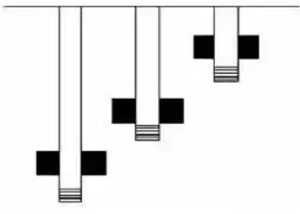 丛式监测井示意图丛式监测井设计应包括以下主要内容：（1）钻孔编号、设计深度、位置及坐标；（2）监测层数及监测性质；（3）井管、滤料、止水材料及封孔材料的材质、规格；（4）不同井管的平面排列方式；（5）不同井管的下管深度及滤水管位置；（6）分层填砾止水的位置；（8）钻探设备、钻进方法及要求；（9）测井方法及要求；（10）分层下管方法及要求；（11）分层填砾止水方法及要求；（12）分层洗井方法及要求；（13）分层抽水试验方法及要求；（14）分层取样方法及要求。九、运维服务要求（一）总体运维要求本项目招标范围包含了从项目验收之日起整体项目的3年运维工作：（1）中标人须在本地配置至少3名专业运维人员，安排稳定的运维团队常驻及办公点，须有本地化备品备件仓库，运维人员需具备省级及以上部门颁发的上岗证，且具有3年以上的运维经验，全日制从事自动监测系统的日常运行和维护，法定节假日期间也要保证系统的正常运行。技术人员必须配备专用工具，包括便携式电脑、万用表、远程数据查询系统等；还须配备通讯调试工具，包括各种硬件接口线、改线工具、接口调试软件及常用零部件等。（2）投标人应提供完整的水质自动监测系统运维服务方案（含应急运维预案）。（3）投标人运维期包含自动监测系统运营及管理期间的各项费用开支。（4）在自动监测系统运维及管理期间，在合同约束范围内中标人拥有管理自主权。（5）在自动监测系统运维及管理期间，中标人应严格按照业主制订的操作规范和规章制度，对所管理的系统及仪器设备进行规范操作和精心维护及必要维修，保证系统及仪器设备的正常运行，达到业主提出的系统及仪器设备考核指标要求。中标人必须接受业主代表的定期或不定期检查和考核。（6）不论何时，中标人都应承担监测数据的保密责任；中标人按照业主的要求，进行报告和传输有关的监测数据，均不得以任何方式和渠道向外界传递任何监测数据。（7）不论何时，中标人无权将业主的任何资产进行对外投资、合作、经济担保及资产抵押。（二）水站运行维护要求水站运行维护包括开展水站远程维护、现场维护和应急维护等工作，保证监测数据质量，并对维护过程进行详细记录。1.远程维护要求（1）每日对水站监测数据和设备运行状况进行远程监视，对监测数据进行审核，对站点运行情况进行诊断和运行管理，根据运维工作需要，对运维人员进行调度，并记录。（2）远程对水站的整体工作情况进行监控，获取仪器设备关键参数，可根据其运行状态进行相应远程调试。（3）通过远程控制，可对仪表进行校时、复位、测试、校准、清洗、24小时零点漂移和量程漂移核查、标样核查、样品复测和留样等维护工作。（4）对站点的运维情况及相关信息进行统计和评价，包括运维巡检频次、质控频次、故障响应情况、超标响应情况等信息统计，结合数据获取率、数据有效率等对水站的运行维护情况进行评价。2.现场维护要求现场维护包括运维技术人员到水站现场完成的例行巡检、定期养护和现场质控工作。3.每周例行巡检（1）检查水站电路系统是否正常，接地线路是否可靠，检查采样和排液管路是否有漏液或堵塞现象，排水排气装置工作是否正常。（2）检查采配水单元是否正常，如采水浮筒固定情况，自吸泵运行情况等；定期清洗采配水系统，包括采水头、吊桶、泵体、沉砂池、过滤头、水样杯、阀门、管路等，对于无法清洗干净的须及时更换。（3）检查工控机运行状态，检查上传至平台数据和现场数据的一致性，检查仪器与系统的通讯线路是否正常。（4）查看分析仪器及辅助设备的运行状态和主要技术参数，判断运行是否正常。检查有无漏液，进样管路、试剂管路中是否有气泡存在，如有及时将气泡排出。（5）检查空调及保温措施，检查水泵及空压机固定情况，避免仪器振动。检查不间断电源（UPS）、除藻装置、纯水机等外部保障设施运行状态，并及时更换耗材。（6）检查试剂使用状况，定期添加、更换试剂。（7）检查防雷设施是否可靠，站房是否有漏水现象，站房外围的其他设施是否有损坏，如遇到以上问题及时处理，保证水站系统安全运行。在封冻期来临前做好采水管路和站房保温等维护工作。（8）做好废液收集并按相关规定做好处置工作。（9）保持水站站房及各仪器干净整洁。4.定期养护（1）站房保证站房空调及取暖设施运行正常，定期对空调进行全面的清洗。每年需通过具有资质的专业机构对防雷设施进行检测、维护或更换，并出具报告。定期更换防火设备。（2）分析单元应依据水质状况、水站环境条件和分析仪器的要求，制定易耗品（如泵管、滤膜、活性碳及干燥剂等）的更换周期，做到定期更换；对使用期限有规定的备品备件，必须严格按使用规定期限予以更换。水站仪器所用试剂的更换周期应根据试剂稳定性和保质期确定，室内温度较高时应缩短更换周期，试剂的更换周期不得超过30天。根据水站运行的环境状况，在规定的时间对仪器设备进行预防性检修。每月至少进行一次多点线性核查，在自动分析仪器当前量程范围内均匀选择5个浓度标准溶液（须包括空白）。（3）采配水单元定期检查采水、配水单元是否正常运行，清洗采水头。对于潜水泵，应定期清洗泵体、载体。取水管路应检查是否出现弯折现象，是否畅通，并清理采水头周边杂物，泥沙含量大或藻类密集的断面应视情况进行人工清洗。每月至少清洗一次采配水单元的取水管路、五参数池、过滤芯、配水管路和采样杯等部件。（4）控制单元及通讯单元定期对工控机进行断电重启，查看工控机是否可以自动启动，并运行操作系统、加载现场监控软件，查看串口通讯是否正常。定期对网络通讯设备进行断电重启，查看启动后是否通讯正常。每月检查开机过程中硬件自检过程是否有异常数据传输和报警。每月对工控机进行杀毒，防止病毒损坏软件。（5）辅助设备定期检查稳压电源及UPS的输出是否符合技术要求，突发异常情况须及时排查处理。每月至少检查一次空气压缩机气泵和清水增压泵的工作状况，并对空气过滤器放水。定期更换纯水机滤芯。定期检查摄像头是否破损，视频设备功能是否正常，包括摄像、视频存储等。（6）其它每月对水站监测数据进行一次备份，备份数据单独存储；每月对备用仪器进行一次校准和标样核查。5.应急运维要求针对异常数据、系统故障和数据缺失等情况，投标人必须建立一套完整的应急维护方案。发生数据异常情况时应及时远程启动标样核查和留样复测，通过核查结果初步判定仪表当前的状态是否正常；确系污染过程应启动水站加密测试模式，同时记录并上报。水站仪器发生故障时，投标人应及时响应（响应时间不超过4小时），并在24小时内解决所有的故障，如故障不能排除，应在48小时内更换备机。十、培训服务投标人在提交投标文件时应提供技术培训的详细方案。投标人必须提供正式的现场培训计划和培训材料提纲，中标后应提供全套的培训材料。培训材料必须符合标准并用中文书写。包括本系统操作介绍、系统中相关设备操作规范、软件安装说明、远程通讯控制软件的用户手册等。投标人需安排相应的培训课程，至少组织一次培训会和现场操作演示，培训所需所有费用由中标人承担。十一、其他服务要求1.投标人所投设备货物的技术参数不得低于本项目的技术要求和档次。投标人提供的整套设备各组成部分必须是完整的、全新的、功能全的单元，并且必须是全新、符合国家质量检测标准的（若有国家质量检测标准的提供相关检测报告），所有的原材料必须无任何缺陷。所有的设备和安装要符合国家有关的行业标准。所提供的货物应具有出厂检验合格证，不得是长期积压产品。2.提供在线监测数据服务，统计分析水质变化趋势和污染因子，对超标情况产生报警，配合“生态智卫”场景完成地下水国考点位水质污染预警溯源，预报警分析应精准合理；3.因不可抗拒因素无法开展在线监测站点建设的，乙方需提供手工监测数据，每日开展一次监测，监测数据需实时上传至“生态智卫”；4.提供站房建设期间甲方的交通出行保障，对开展踏勘、检查等现场工作时，乙方应提供车辆接送服务。十二、售后服务要求提供电话、传真、电子邮件、现场多种方式技术支持服务，全方位响应需求 ；要求供应商1小时内电话响应，在接到电话要求后24小时之内上门服务，如乙方无法达到以上服务响应要求的，每发生一次向甲方支付违约金1000元。第四部分评标办法评标办法前附表一、评标方法1.本项目采用综合评分法。综合评分法，是指投标文件满足招标文件全部实质性要求，且按照评审因素的量化指标评审得分最高的投标人为中标候选人的评标方法。二、评标标准2.评标标准：见评标办法前附表。三、评标程序3.1符合性审查。评标委员会应当对符合资格的投标人的投标文件进行符合性审查，以确定其是否满足招标文件的实质性要求。不满足招标文件的实质性要求的，投标无效。3.2 比较与评价。评标委员会应当按照招标文件中规定的评标方法和标准，对符合性审查合格的投标文件进行商务和技术评估，综合比较与评价。3.3汇总商务技术得分。评标委员会各成员应当独立对每个投标人的商务和技术文件进行评价，并汇总商务技术得分情况。3.4报价评审。3.4.1投标文件报价出现前后不一致的，按照下列规定修正：3.4.1.1投标文件中开标一览表(报价表)内容与投标文件中相应内容不一致的，以开标一览表(报价表)为准;3.4.1.2大写金额和小写金额不一致的，以大写金额为准;3.4.1.3单价金额小数点或者百分比有明显错位的，以开标一览表的总价为准，并修改单价;3.4.1.4总价金额与按单价汇总金额不一致的，以单价金额计算结果为准。3.4.1.5同时出现两种以上不一致的，按照3.4.1规定的顺序修正。修正后的报价按照财政部第87号令 《政府采购货物和服务招标投标管理办法》第五十一条第二款的规定经投标人确认后产生约束力。3.4.2投标文件出现不是唯一的、有选择性投标报价的，投标无效。3.4.3投标报价超过招标文件中规定的预算金额或者最高限价的，投标无效。3.4.4评标委员会认为投标人的报价明显低于其他通过符合性审查投标人的报价，有可能影响产品质量或者不能诚信履约的，应当要求其在合理的时间内提供书面说明，必要时提交相关证明材料;投标人不能证明其报价合理性的，评标委员会应当将其作为无效投标处理。3.4.5对于未预留份额专门面向中小企业的政府采购货物或服务项目，以及预留份额政府采购货物或服务项目中的非预留部分标项，对小型和微型企业的投标报价给予20%的扣除，用扣除后的价格参与评审。接受大中型企业与小微企业组成联合体或者允许大中型企业向一家或者多家小微企业分包的政府采购货物或服务项目，对于联合协议或者分包意向协议约定小微企业的合同份额占到合同总金额30%以上的，对联合体或者大中型企业的报价给予6%的扣除，用扣除后的价格参加评审。组成联合体或者接受分包的小微企业与联合体内其他企业、分包企业之间存在直接控股、管理关系的，不享受价格扣除优惠政策。3.5排序与推荐。采用综合评分法的，评标结果按评审后得分由高到低顺序排列。得分相同的，按投标报价由低到高顺序排列。得分且投标报价相同的并列。投标文件满足招标文件全部实质性要求，且按照评审因素的量化指标评审得分最高的投标人为排名第一的中标候选人。多家投标人提供相同品牌产品（单一产品采购项目中的该产品或者非单一产品采购项目的核心产品）且通过资格审查、符合性审查的不同投标人参加同一合同项下投标的，按一家投标人计算，评审后得分最高的同品牌投标人获得中标人推荐资格；评审得分相同的，采取随机抽取方式确定，其他同品牌投标人不作为中标候选人。3.6编写评标报告。评标委员会根据全体评标成员签字的原始评标记录和评标结果编写评标报告。评标委员会成员对需要共同认定的事项存在争议的，应当按照少数服从多数的原则作出结论。持不同意见的评标委员会成员应当在评标报告上签署不同意见及理由，否则视为同意评标报告。四、评标中的其他事项4.1投标人澄清、说明或者补正。对于投标文件中含义不明确、同类问题表述不一致或者有明显文字和计算错误的内容需要投标人作出必要的澄清、说明或者补正的，评标委员会和投标人通过电子交易平台交换数据电文，投标人提交使用电子签名的相关数据电文或通过平台上传加盖公章的扫描件。给予投标人提交澄清、说明或补正的时间不得少于半小时，投标人已经明确表示澄清说明或补正完毕的除外。投标人的澄清、说明或者补正不得超出投标文件的范围或者改变投标文件的实质性内容。4.2投标无效。有下列情况之一的，投标无效：4.2.1投标人不具备招标文件中规定的资格要求的（投标人未提供有效的资格文件的，视为投标人不具备招标文件中规定的资格要求）；4.2.2投标文件未按照招标文件要求签署、盖章的；4.2.3采购人拟采购的产品属于政府强制采购的节能产品品目清单范围的，投标人未按招标文件要求提供国家确定的认证机构出具的、处于有效期之内的节能产品认证证书的；4.2.4投标文件含有采购人不能接受的附加条件的；4.2.5投标文件中承诺的投标有效期少于招标文件中载明的投标有效期的；4.2.6投标文件出现不是唯一的、有选择性投标报价的;4.2.7投标报价超过招标文件中规定的预算金额或者最高限价的;4.2.8报价明显低于其他通过符合性审查投标人的报价，有可能影响产品质量或者不能诚信履约的，未能按要求提供书面说明或者提交相关证明材料，不能证明其报价合理性的;4.2.9投标人对根据修正原则修正后的报价不确认的；4.2.10投标人提供虚假材料投标的；  4.2.11投标人有恶意串通、妨碍其他投标人的竞争行为、损害采购人或者其他投标人的合法权益情形的；4.2.12投标人仅提交备份投标文件，没有在电子交易平台传输递交投标文件的，投标无效；4.2.13 投标文件不满足招标文件的其它实质性要求的；4.2.14法律、法规、规章（适用本市的）及省级以上规范性文件（适用本市的）规定的其他无效情形。5.废标。根据《中华人民共和国政府采购法》第三十六条之规定，在采购中，出现下列情形之一的，应予废标：5.1符合专业条件的供应商或者对招标文件作实质响应的供应商不足3家的；5.2出现影响采购公正的违法、违规行为的；5.3投标人的报价均超过了采购预算，采购人不能支付的；5.4因重大变故，采购任务取消的。废标后，采购机构应当将废标理由通知所有投标人。6.修改招标文件，重新组织采购活动。评标委员会发现招标文件存在歧义、重大缺陷导致评标工作无法进行，或者招标文件内容违反国家有关强制性规定的，将停止评标工作，并与采购人、采购机构沟通并作书面记录。采购人、采购机构确认后，将修改招标文件，重新组织采购活动。7.重新开展采购。有政府采购法第七十一条、第七十二条规定的违法行为之一，影响或者可能影响中标、成交结果的，依照下列规定处理：7.1未确定中标或者中标人的，终止本次政府采购活动，重新开展政府采购活动。7.2已确定中标或者中标人但尚未签订政府采购合同的，中标或者成交结果无效，从合格的中标或者成交候选人中另行确定中标或者中标人；没有合格的中标或者成交候选人的，重新开展政府采购活动。7.3政府采购合同已签订但尚未履行的，撤销合同，从合格的中标或者成交候选人中另行确定中标或者中标人；没有合格的中标或者成交候选人的，重新开展政府采购活动。7.4政府采购合同已经履行，给采购人、供应商造成损失的，由责任人承担赔偿责任。7.5政府采购当事人有其他违反政府采购法或者政府采购法实施条例等法律法规规定的行为，经改正后仍然影响或者可能影响中标、成交结果或者依法被认定为中标、成交无效的，依照7.1-7.4规定处理。第五部分拟签订的合同文本合同编号：政府采购合同参考范本第一部分合同书项目名称：甲方：乙方：签订地：签订日期：  年  月  日年月日，（采购人）以   （政府采购方式）  对   （同前页项目名称）项目进行了采购。经   （相关评定主体名称）   评定，   （中标供应商名称）为该项目中标供应商。现于中标通知书发出之日起十个工作日内，按照招标文件确定的事项签订本合同。根据《中华人民共和国民法典》、《中华人民共和国政府采购法》等相关法律法规之规定，按照平等、自愿、公平、诚实信用和绿色的原则，经（采购人）(以下简称：甲方)和   （中标供应商名称）   (以下简称：乙方)协商一致，约定以下合同条款，以兹共同遵守、全面履行。1.1 合同组成部分下列文件为本合同的组成部分，并构成一个整体，需综合解释、相互补充。如果下列文件内容出现不一致的情形，那么在保证按照招标文件确定的事项的前提下，组成本合同的多个文件的优先适用顺序如下：1.1.1 本合同及其补充合同、变更协议；1.1.2 中标通知书；1.1.3 投标文件（含澄清或者说明文件）；1.1.4 招标文件（含澄清或者修改文件）；1.1.5 其他相关采购文件。1.2 货物1.2.1 货物名称：；1.2.2 货物数量：；1.2.3 货物质量：　　　　　　　　　                      　      。1.3 价款本合同总价为：￥元（大写：元人民币）。分项价格：1.4 付款方式、时间和条件1.4.1甲方应严格履行合同，及时组织验收，验收合格后及时将合同款支付完毕。对于满足合同约定支付条件的，甲方自收到发票后5个工作日内将资金支付到合同约定的乙方账户，有条件的甲方可以即时支付。甲方不得以机构变动、人员更替、政策调整、单位放假等为由延迟付款。1.4.2乙方可登录政采云前台大厅选择金融服务 - 【保函保险服务】出具预付款保函，具体步骤：选择产品—填写供应商信息—选择中标项目—确认信息—等待保险/保函受理—确认保单—支付保费—成功出单。政采云金融专线400-903-9583。1.4.3甲方迟延支付乙方款项的，向乙方支付逾期利息。双方可以在合同专用条款中约定逾期利率，约定利率不得低于合同订立时1年期贷款市场报价利率；未作约定的，按照每日利率万分之五支付逾期利息。1.4.4资金支付的方式、时间和条件详见合同专用条款。1.4.5乙方可以登录：http://czj.hangzhou.gov.cn/zfcg（杭州市政府采购网），在线发起付款申请和提交发票，并可以在线查询支付信息。具体操作指南可以查询该网站文件《杭州市财政局关于进一步加强政府采购信息公开优化营商环境的通知》（杭财采监〔2021〕17号）。1.5 货物交付期限、地点和方式1.5.1 交付期限：详见合同专用条款；1.5.2 交付地点：合同专用条款；1.5.3 交付方式：合同专用条款。1.6 违约责任1.6.1 除不可抗力外，如果乙方没有按照本合同约定的期限、地点和方式交付货物，那么甲方可要求乙方支付违约金，违约金按每迟延交付货物一日的应交付而未交付货物价格的0.05%计算，最高限额为本合同总价的20%；迟延交付货物的违约金计算数额达到前述最高限额之日起，甲方有权在要求乙方支付违约金的同时，书面通知乙方解除本合同；1.6.2 除不可抗力外，如果甲方没有按照本合同约定的付款方式付款，那么乙方可要求甲方支付违约金，违约金按每迟延付款一日的应付而未付款的0.05%计算，最高限额为本合同总价的20%；迟延付款的违约金计算数额达到前述最高限额之日起，乙方有权在要求甲方支付违约金的同时，书面通知甲方解除本合同；1.6.3 除不可抗力外，任何一方未能履行本合同约定的其他主要义务，经催告后在合理期限内仍未履行的，或者任何一方有其他违约行为致使不能实现合同目的的，或者任何一方有腐败行为（即：提供或给予或接受或索取任何财物或其他好处或者采取其他不正当手段影响对方当事人在合同签订、履行过程中的行为）或者欺诈行为（即：以谎报事实或者隐瞒真相的方法来影响对方当事人在合同签订、履行过程中的行为）的，对方当事人可以书面通知违约方解除本合同；1.6.4 任何一方按照前述约定要求违约方支付违约金的同时，仍有权要求违约方继续履行合同、采取补救措施，并有权按照己方实际损失情况要求违约方赔偿损失；任何一方按照前述约定要求解除本合同的同时，仍有权要求违约方支付违约金和按照己方实际损失情况要求违约方赔偿损失；且守约方行使的任何权利救济方式均不视为其放弃了其他法定或者约定的权利救济方式；1.6.5 除前述约定外，除不可抗力外，任何一方未能履行本合同约定的义务，对方当事人均有权要求继续履行、采取补救措施或者赔偿损失等，且对方当事人行使的任何权利救济方式均不视为其放弃了其他法定或者约定的权利救济方式；1.6.6 如果出现政府采购监督管理部门在处理投诉事项期间，书面通知甲方暂停采购活动的情形，或者询问或质疑事项可能影响中标结果的，导致甲方中止履行合同的情形，均不视为甲方违约。1.6.7违约责任合同专用条款另有约定的，从其约定。1.7 合同争议的解决  本合同履行过程中发生的任何争议，双方当事人均可通过和解或者调解解决；不愿和解、调解或者和解、调解不成的，可以选择以下第 合同专用条款  条款规定的方式解决：1.7.1 将争议提交合同专用条款仲裁委员会依申请仲裁时其现行有效的仲裁规则裁决；1.7.2 向合同专用条款人民法院起诉。1.8 合同生效本合同自双方当事人盖章或者签字时生效。第二部分合同一般条款2.1 定义本合同中的下列词语应按以下内容进行解释：2.1.1 “合同”系指采购人和中标供应商签订的载明双方当事人所达成的协议，并包括所有的附件、附录和构成合同的其他文件。2.1.2 “合同价”系指根据合同约定，中标供应商在完全履行合同义务后，采购人应支付给中标供应商的价格。2.1.3 “货物”系指中标供应商根据合同约定应向采购人交付的一切各种形态和种类的物品，包括原材料、燃料、设备、机械、仪表、备件、计算机软件、产品等，并包括工具、手册等其他相关资料。2.1.4 “甲方”系指与中标供应商签署合同的采购人；采购人委托采购代理机构代表其与乙方签订合同的，采购人的授权委托书作为合同附件。2.1.5 “乙方”系指根据合同约定交付货物的中标供应商；两个以上的自然人、法人或者其他组织组成一个联合体，以一个供应商的身份共同参加政府采购的，联合体各方均应为乙方或者与乙方相同地位的合同当事人，并就合同约定的事项对甲方承担连带责任。2.1.6 “现场”系指合同约定货物将要运至或者安装的地点。2.2 技术规范货物所应遵守的技术规范应与采购文件规定的技术规范和技术规范附件(如果有的话)及其技术规范偏差表(如果被甲方接受的话)相一致；如果采购文件中没有技术规范的相应说明，那么应以国家有关部门最新颁布的相应标准和规范为准。2.3 知识产权2.3.1 乙方应保证甲方在使用该货物或其任何一部分时不受任何第三方提出的侵犯其著作权、商标权、专利权等知识产权方面的起诉；如果任何第三方提出侵权指控，那么乙方须与该第三方交涉并承担由此发生的一切责任、费用和赔偿；2.3.2具有知识产权的计算机软件等货物的知识产权归属，详见合同专用条款。2.4 包装和装运2.4.1除合同专用条款另有约定外,乙方交付的全部货物,均应采用本行业通用的方式进行包装，没有通用方式的，应当采取足以保护货物的包装方式，且该包装应符合国家有关包装的法律、法规的规定。如有必要，包装应适用于远距离运输、防潮、防震、防锈和防粗暴装卸，确保货物安全无损地运抵现场。由于包装不善所引起的货物锈蚀、损坏和损失等一切风险均由乙方承担。2.4.2乙方提供产品及相关快递服务的具体包装要求应符合《商品包装政府采购需求标准（试行）》《快递包装政府采购需求标准（试行）》，并作为履约验收的内容，必要时甲方可以要求乙方在履约验收环节出具检测报告。 2.4.2 装运货物的要求和通知，详见合同专用条款。2.5 履约检查和问题反馈2.5.1甲方有权在其认为必要时，对乙方是否能够按照合同约定交付货物进行履约检查，以确保乙方所交付的货物能够依约满足甲方之项目需求，但不得因履约检查妨碍乙方的正常工作，乙方应予积极配合；2.5.2 合同履行期间，甲方有权将履行过程中出现的问题反馈给乙方，双方当事人应以书面形式约定需要完善和改进的内容。2.6 技术资料和保密义务2.6.1 乙方有权依据合同约定和项目需要，向甲方了解有关情况，调阅有关资料等，甲方应予积极配合；2.6.2 乙方有义务妥善保管和保护由甲方提供的前款信息和资料等；2.6.3 除非依照法律规定或者对方当事人的书面同意，任何一方均应保证不向任何第三方提供或披露有关合同的或者履行合同过程中知悉的对方当事人任何未公开的信息和资料，包括但不限于技术情报、技术资料、商业秘密和商业信息等，并采取一切合理和必要措施和方式防止任何第三方接触到对方当事人的上述保密信息和资料。2.6.4合同任何一方，对于因合同履行而了解、接触、取得的对方不对外公开或已对第三方承担保密义务的业务数据、业务资料及其他商业秘密负有保密责任；乙方对甲方为本项目提供的业务数据、资料对第三方保密，如发生甲方资料泄露并被证实应由乙方承担责任的，甲方因此所造成的一切损失由乙方负责。2.7 质量保证2.7.1 乙方应建立和完善履行合同的内部质量保证体系，并提供相关内部规章制度给甲方，以便甲方进行监督检查；2.7.2 乙方应保证履行合同的人员数量和素质、软件和硬件设备的配置、场地、环境和设施等满足全面履行合同的要求，并应接受甲方的监督检查。2.8 货物的风险负担货物或者在途货物或者交付给第一承运人后的货物毁损、灭失的风险负担详见合同专用条款。2.9 延迟交货在合同履行过程中，如果乙方遇到不能按时交付货物的情况，应及时以书面形式将不能按时交付货物的理由、预期延误时间通知甲方；甲方收到乙方通知后，认为其理由正当的，可以书面形式酌情同意乙方可以延长交货的具体时间。2.10 合同变更合同继续履行将损害国家利益和社会公共利益的，双方当事人应当以书面形式变更合同。有过错的一方应当承担赔偿责任，双方当事人都有过错的，各自承担相应的责任。2.11 合同转让和分包2.11.1合同的权利义务依法不得转让，但经甲方同意，乙方可以依法采取分包方式履行合同，即：依法可以将合同项下的部分非主体、非关键性工作分包给他人完成，接受分包的人应当具备相应的资格条件，并不得再次分包，且乙方应就分包项目向甲方负责，并与分包供应商就分包项目向甲方承担连带责任。2.11.2乙方采取分包方式履行合同的，甲方可直接向分包供应商支付款项。2.12 不可抗力2.12.1如果任何一方遭遇法律规定的不可抗力，致使合同履行受阻时，履行合同的期限应予延长，延长的期限应相当于不可抗力所影响的时间；2.12.2 因不可抗力致使不能实现合同目的的，当事人可以解除合同；2.12.3 因不可抗力致使合同有变更必要的，双方当事人应在合同专用条款约定时间内以书面形式变更合同；2.12.4受不可抗力影响的一方在不可抗力发生后，应在合同专用条款约定时间内以书面形式通知对方当事人，并在合同专用条款约定时间内，将有关部门出具的证明文件送达对方当事人。2.13 税费与合同有关的一切税费，均按照中华人民共和国法律的相关规定。2.14乙方破产如果乙方破产导致合同无法履行时，甲方可以书面形式通知乙方终止合同且不给予乙方任何补偿和赔偿，但合同的终止不损害或不影响甲方已经采取或将要采取的任何要求乙方支付违约金、赔偿损失等的行动或补救措施的权利。2.15 合同中止、终止2.15.1 双方当事人不得擅自中止或者终止合同；2.15.2合同继续履行将损害国家利益和社会公共利益的，双方当事人应当中止或者终止合同。有过错的一方应当承担赔偿责任，双方当事人都有过错的，各自承担相应的责任。2.16检验和验收2.16.1货物交付前，乙方应对货物的质量、数量等方面进行详细、全面的检验，并向甲方出具证明货物符合合同约定的文件；货物交付时，乙方在合同专用条款约定时间内组织验收，并可依法邀请相关方参加，验收应出具验收书。2.16.2合同期满或者履行完毕后，甲方有权组织（包括依法邀请国家认可的质量检测机构参加）对乙方履约的验收，即：按照合同约定的技术、服务、安全标准，组织对每一项技术、服务、安全标准的履约情况的验收，并出具验收书。2.16.3 检验和验收标准、程序等具体内容以及前述验收书的效力详见合同专用条款。2.17 通知和送达2.17.1任何一方因履行合同而以合同第一部分尾部所列明的传真或电子邮件发出的所有通知、文件、材料，均视为已向对方当事人送达；任何一方变更上述送达方式或者地址的，应于3个工作日内书面通知对方当事人，在对方当事人收到有关变更通知之前，变更前的约定送达方式或者地址仍视为有效。2.17.2以当面交付方式送达的，交付之时视为送达；以电子邮件方式送达的，发出电子邮件之时视为送达；以传真方式送达的，发出传真之时视为送达；以邮寄方式送达的，邮件挂号寄出或者交邮之日之次日视为送达。2.18 计量单位除技术规范中另有规定外,合同的计量单位均使用国家法定计量单位。2.19 合同使用的文字和适用的法律2.19.1 合同使用汉语书就、变更和解释；2.19.2 合同适用中华人民共和国法律。2.20 履约保证金本项目收取合同金额的1%作为履约保证金。履约保证金可以以银行、保险公司出具的保函形式提供。杭州市政府采购网公布的供应商履约评价为满分的供应商，免收履约保证金。2.21对于因甲方原因导致变更、中止或者终止政府采购合同的，甲方应当依照合同约定对供应商受到的损失予以赔偿或者补偿。2.22合同份数合同份数按合同专用条款规定，每份均具有同等法律效力。第三部分 合同专用条款本部分是对前两部分的补充和修改，如果前两部分和本部分的约定不一致，应以本部分的约定为准。本部分的条款号应与前两部分的条款号保持对应；与前两部分无对应关系的内容可另行编制条款号。第六部分 应提交的有关格式范例资格文件部分目录（1）符合参加政府采购活动应当具备的一般条件的承诺函………………………（页码）（2）落实政府采购政策需满足的资格要求…………………………………………（页码）一、 符合参加政府采购活动应当具备的一般条件的承诺函杭州市生态环境局、杭州意信招标代理有限公司：我方参与（项目名称）【招标编号：（采购编号）】政府采购活动，郑重承诺：（一）具备《中华人民共和国政府采购法》第二十二条第一款规定的条件：1.具有独立承担民事责任的能力；2.具有良好的商业信誉和健全的财务会计制度； 3.具有履行合同所必需的设备和专业技术能力；4.有依法缴纳税收和社会保障资金的良好记录；5.参加政府采购活动前三年内，在经营活动中没有重大违法记录；6.具有法律、行政法规规定的其他条件。（二）未被信用中国（www.creditchina.gov.cn)、中国政府采购网（www.ccgp.gov.cn）列入失信被执行人、重大税收违法案件当事人名单、政府采购严重违法失信行为记录名单。（三）不存在以下情况：1.单位负责人为同一人或者存在直接控股、管理关系的不同供应商参加同一合同项下的政府采购活动的；2.为采购项目提供整体设计、规范编制或者项目管理、监理、检测等服务后再参加该采购项目的其他采购活动的。投标人名称(电子签名)：日期：  年  月日二、落实政府采购政策需满足的资格要求预留小微企业合同金额应当达到40%，要求以联合体形式或者合同分包的形式参加。以联合体形式参加的提供联合协议和中小企业声明函，联合协议中的小微企业合同金额应当达到 40%；以合同分包形式参加的，提供分包意向协议和中小企业声明函，分包意向协议中的小微企业合同金额应当达到40%。小微企业合同中的设备必须由符合政策要求的小微企业制造，并提供中小企业声明函。如果供应商本身提供所有标的均由小微企业制造、承建或承接，视同符合了资格条件，无需再与其他小微企业组成联合体或分包参加政府采购活动，无需提供联合协议或分包意向协议。预留小微企业合同金额应当达到 40 %，提供承诺函和中小企业声明函承诺函按招标文件要求，我方（投标人名称）参与（项目名称）【招标编号：（采购编号）】的投标，承诺投标报价中小微企业合同金额达到 40 %。投标人名称(电子签名)：日期：  年  月   日中小企业声明函（货物）本公司（联合体）郑重声明，根据《政府采购促进中小企业发展管理办法》（财库﹝2020﹞46 号）的规定，本公司（联合体）参加杭州市生态环境局的地下水自动在线监测建设项目采购活动，提供的货物全部由符合政策要求的中小企业制造。相关企业（含联合体中的中小企业、签订分包意向协议的中小企业）的具体情况如下：1.地下水自动在线监测建设项目（xxx设备名称） ，属于 （二）工业 行业；制造商为 （企业名称） ，从业人员人，营业收入为万元，资产总额为万元，属于 （中型企业、小型企业、微型企业）填写其中一个 ；2.地下水自动在线监测建设项目（xxx设备名称） ，属于 （二）工业 行业；制造商为 （企业名称） ，从业人员人，营业收入为万元，资产总额为万元，属于 （中型企业、小型企业、微型企业）填写其中一个 ；……（注：如是中小微企业制造的货物，则每个设备单独列明制造商的小微企业类型）以上企业，不属于大企业的分支机构，不存在控股股东为大企业的情形，也不存在与大企业的负责人为同一人的情形。本企业对上述声明内容的真实性负责。如有虚假，将依法承担相应责任。投标人名称（电子签名）：日期：从业人员、营业收入、资产总额填报上一年度数据，无上一年度数据的新成立企业可不填报。备注：（二）工业，小型企业的认定标准为从业人员20人及以上至300人（不含300人）或营业收入300万元及以上至2000万元（不含2000万）；微型企业的认定标准为从业人员20人以下或营业收入300万元以下。注：符合《关于促进残疾人就业政府采购政策的通知》（财库〔2017〕141号）规定的条件并提供《残疾人福利性单位声明函》（附件1）的残疾人福利性单位视同小型、微型企业；根据《关于政府采购支持监狱企业发展有关问题的通知》（财库[2014]68号）的规定，投标人提供由省级以上监狱管理局、戒毒管理局（含新疆生产建设兵团）出具的属于监狱企业证明文件的，视同为小型和微型企业。A.以联合体形式参加，提供联合协议和中小企业声明函联合协议（以联合体形式投标的，提供联合协议；投标人不以联合体形式投标的，则不需要提供）（联合体所有成员名称）自愿组成一个联合体，以一个投标人的身份参加（项目名称）【招标编号：（采购编号）】投标。一、各方一致决定，（某联合体成员名称）为联合体牵头人，代表所有联合体成员负责投标和合同实施阶段的主办、协调工作。二、所有联合体成员各方签署授权书，授权书载明的授权代表根据招标文件规定及投标内容而对采购人、采购机构所作的任何合法承诺，包括书面澄清及相应等均对联合投标各方产生约束力。三、本次联合投标中，分工如下：（联合体其中一方成员名称）承担的工作和义务为：；（联合体其中一方成员名称）承担的工作和义务为： ；……。四、中小企业合同金额达到%，小微企业合同金额达到%。（注：预留小微企业合同金额应当达到 40 %。）五、如果中标，联合体各成员方共同与采购人签订合同，并就采购合同约定的事项对采购人承担连带责任。六、有关本次联合投标的其他事宜：1、联合体各方不再单独参加或者与其他供应商另外组成联合体参加同一合同项下的政府采购活动。2、联合体中有同类资质的各方按照联合体分工承担相同工作的，按照资质等级较低的供应商确定资质等级。3、本协议提交采购人、采购机构后，联合体各方不得以任何形式对上述内容进行修改或撤销。联合体成员名称(电子签名/公章)：联合体成员名称(电子签名/公章)：……                                               日期：  年  月   日B.合同分包，提供分包意向协议和中小企业声明函分包意向协议（中标后以分包方式履行合同的，提供分包意向协议；投标人中标后不以分包方式履行合同的，则不需要提供。）（投标人名称）若成为（项目名称）【招标编号：（采购编号）】的中标供应商，将依法采取分包方式履行合同。（投标人名称）与（所有分包供应商名称）达成分包意向协议。一、分包标的及数量（投标人名称）将   XX工作内容   分包给（某分包供应商名称），（某分包供应商名称），具备承担XX工作内容相应资质条件且不得再次分包；……二、分包工作履行期限、地点、方式三、质量四、价款或者报酬五、违约责任六、争议解决的办法七、其他中小企业合同金额达到%，小微企业合同金额达到% 。 （注：预留小微企业合同金额应当达到 40 %。）投标人名称(电子签名)：分包供应商名称：……日期：  年  月   日商务技术文件部分目录（1）投标函…………………………………………………………………………………（页码）（2）授权委托书或法定代表人（单位负责人、自然人本人）身份证明………（页码）（3）联合协议………………………………………………………………………………（页码）（4）分包意向协议…………………………………………………………………………（页码）（5）符合性审查资料………………………………………………………………………（页码）（6）评标标准相应的商务技术资料……………………………………………………（页码）（7）商务技术偏离表………………………………………………………………………（页码）（8）政府采购供应商廉洁自律承诺书…………………………………………………（页码）一、投标函杭州市生态环境局、杭州意信招标代理有限公司：我方参加你方组织的（项目名称）【招标编号：（采购编号）】招标的有关活动，并对此项目进行投标。为此：1.我方承诺投标有效期从提交投标文件的截止之日起 90 天（不少于90天），本投标文件在投标有效期满之前均具有约束力。2.我方的投标文件包括以下内容：2.1资格文件：2.1.1承诺函；2.1.2落实政府采购政策需满足的资格要求；2.2商务技术文件：2.2.1投标函；2.2.2授权委托书或法定代表人（单位负责人）身份证明；2.2.3联合协议（如果有）；2.2.4分包意向协议（如果有）；2.2.5符合性审查资料；2.2.6评标标准相应的商务技术资料；2.2.7商务技术偏离表；2.2.8政府采购供应商廉洁自律承诺书；2.3报价文件2.3.1开标一览表（报价表）；2.3.2中小企业声明函（如果有）；2.3.2代理服务费支付承诺书。3.我方承诺除商务技术偏离表列出的偏离外，我方响应招标文件的全部要求。4.如我方中标，我方承诺：4.1在收到中标通知书后，在中标通知书规定的期限内与你方签订合同； 4.2在签订合同时不向你方提出附加条件； 4.3按照招标文件要求提交履约保证金； 4.4在合同约定的期限内完成合同规定的全部义务。 5.其他补充说明:。投标人名称（电子签名）：     日期：  年   月   日二、授权委托书或法定代表人（单位负责人、自然人本人）身份证明授权委托书（适用于非联合体投标）（采购人）、（采购代理机构）：现委托（姓名）为我方代理人（身份证号码：，手机：），以我方名义处理（项目名称）【招标编号：（采购编号）】政府采购投标的一切事项，其法律后果由我方承担。委托期限：自年月日起至年月日止。特此告知。                                                 投标人名称(电子签名)：                                                 签发日期：  年  月   日授权委托书（适用于联合体投标）（采购人）、（采购代理机构）：现委托（姓名）为我方代理人（身份证号码：，手机：），以我方名义处理（项目名称）【招标编号：（采购编号）】政府采购投标的一切事项，其法律后果由我方承担。委托期限：自年月日起至年月日止。特此告知。联合体成员名称(电子签名/公章)：联合体成员名称(电子签名/公章)：……                                               日期：  年  月   日法定代表人、单位负责人或自然人本人的身份证明（适用于法定代表人、单位负责人或者自然人本人代表投标人参加投标）身份证件扫描件：    投标人名称(电子签名)：                                                 日期：  年  月  日三、联合协议（以联合体形式投标的，提供联合协议；本项目不接受联合体投标或者投标人不以联合体形式投标的，则不需要提供）（联合体所有成员名称）自愿组成一个联合体，以一个投标人的身份参加（项目名称）【招标编号：（采购编号）】投标。一、各方一致决定，（某联合体成员名称）为联合体牵头人，代表所有联合体成员负责投标和合同实施阶段的主办、协调工作。二、所有联合体成员各方签署授权书，授权书载明的授权代表根据招标文件规定及投标内容而对采购人、采购机构所作的任何合法承诺，包括书面澄清及相应等均对联合投标各方产生约束力。三、本次联合投标中，分工如下：（联合体其中一方成员名称）承担的工作和义务为：；……。四、（联合体其中一方成员名称）提供的全部货物由小微企业制造，其合同份额占到合同总金额%以上；……。（未预留份额专门面向中小企业采购的的采购项目，以及预留份额中的非预留部分采购包，接受联合体投标的，联合体其中一方提供的货物全部由小微企业制造，且其合同份额占到合同总金额 30%以上，对联合体报价给予6%的扣除）五、如果中标，联合体各成员方共同与采购人签订合同，并就采购合同约定的事项对采购人承担连带责任。六、有关本次联合投标的其他事宜：1、联合体各方不再单独参加或者与其他供应商另外组成联合体参加同一合同项下的政府采购活动。2、联合体中有同类资质的各方按照联合体分工承担相同工作的，按照资质等级较低的供应商确定资质等级。3、本协议提交采购人、采购机构后，联合体各方不得以任何形式对上述内容进行修改或撤销。联合体成员名称(电子签名/公章)：……                                               日期：  年  月   日四、分包意向协议（中标后以分包方式履行合同的，提供分包意向协议；采购人不同意分包或者投标人中标后不以分包方式履行合同的，则不需要提供。）（投标人名称）若成为（项目名称）【招标编号：（采购编号）】的中标供应商，将依法采取分包方式履行合同。（投标人名称）与（所有分包供应商名称）达成分包意向协议。一、分包标的及数量（投标人名称）将   XX工作内容   分包给（某分包供应商名称），（某分包供应商名称），具备承担XX工作内容相应资质条件且不得再次分包；……二、分包工作履行期限、地点、方式三、质量四、价款或者报酬五、违约责任六、争议解决的办法七、其他（分包供应商名称）提供的货物全部由小微企业制造，其合同份额占到合同总金额%以上。（未预留份额专门面向中小企业采购的的采购项目，以及预留份额中的非预留部分采购包，允许分包的，分包供应商提供的货物全部由小微企业制造，且其合同份额占到合同总金额 30%以上的，对大中型企业的报价给予6%的扣除）                                               投标人名称(电子签名)：分包供应商名称：……                                               日期：  年  月   日五、符合性审查资料六、评标标准相应的商务技术资料（按招标文件第四部分评标办法前附表中“投标文件中评标标准相应的商务技术资料目录”提供资料）（由投标人根据采购需求自行编制）主要业绩证明 ……………………………………………………………………页码针对本项目的技术解决方案……………………………………………………页码技术指标偏离……………………………………………………………………页码站房辅助建设方案………………………………………………………………页码地下水标准井建设方案…………………………………………………………页码运维方案…………………………………………………………………………页码售后服务方案……………………………………………………………………页码认证证书…………………………………………………………………………页码验收方案…………………………………………………………………………页码七、商务技术偏离表投标人保证：除商务技术偏离表列出的偏离外，投标人响应招标文件的全部要求。八、政府采购供应商廉洁自律承诺书杭州市生态环境局、杭州意信招标代理有限公司：我单位响应你单位项目招标要求参加投标。在这次投标过程中和中标后，我们将严格遵守国家法律法规要求，并郑重承诺：一、不向项目有关人员及部门赠送礼金礼物、有价证券、回扣以及中介费、介绍费、咨询费等好处费；二、不为项目有关人员及部门报销应由你方单位或个人支付的费用；三、不向项目有关人员及部门提供有可能影响公正的宴请和健身娱乐等活动；四、不为项目有关人员及部门出国（境）、旅游等提供方便；五、不为项目有关人员个人装修住房、婚丧嫁娶、配偶子女工作安排等提供好处；六、严格遵守《中华人民共和国政府采购法》《中华人民共和国招标投标法》《中华人民共和国民法典》等法律法规，诚实守信，合法经营，坚决抵制各种违法违纪行为。如违反上述承诺，你单位有权立即取消我单位投标、中标或在建项目的建设资格，有权拒绝我单位在一定时期内进入你单位进行项目建设或其他经营活动，并通报市财政局。由此引起的相应损失均由我单位承担。投标人名称（电子签名）：日期：   年   月   日报价文件部分目录（1）开标一览表（报价表）………………………………………………………（页码）（2）中小企业声明函………………………………………………………………（页码）（3）代理服务费支付承诺书………………………………………………………（页码）一、开标一览表（报价表）杭州市生态环境局、杭州意信招标代理有限公司 ：按你方招标文件要求，我们，本投标文件签字方，谨此向你方发出要约如下：如你方接受本投标，我方承诺按照如下开标一览表（报价表）的价格完成（项目名称：）【招标编号：（采购编号）】的实施。开标一览表（报价表）(单位均为人民币元)注：1、投标人需按本表格式填写，不得自行更改。2、有关本项目实施所涉及的一切费用均计入报价。采购人将以合同形式有偿取得货物或服务，不接受投标人给予的赠品、回扣或者与采购无关的其他商品、服务，不得出现“0元”“免费赠送”等形式的无偿报价，否则视为投标文件含有采购人不能接受的附加条件的，投标无效。3、以上表格要求细分项目及报价，在“规格型号（或具体服务）”一栏中，货物类项目填写规格型号，服务类项目填写具体服务。4、特别提示：采购机构将对项目名称和项目编号，中标供应商名称、地址和中标金额，主要中标标的的名称、规格型号、数量、单价、服务要求等予以公示。5、符合招标文件中列明的可享受中小企业扶持政策的投标人，请填写中小企业声明函。注：投标人提供的中小企业声明函内容不实的，属于提供虚假材料谋取中标、成交，依照《中华人民共和国政府采购法》等国家有关规定追究相应责任。    ▲6、报价需要列明由小微企业制造的部分及对应金额，金额要求达到40%及以上。二、中小企业声明函[招标公告落实政府采购政策需满足的资格要求为“无”即本项目或标项未预留份额专门面向中小企业时，符合《政府采购促进中小企业发展管理办法》规定的小微企业拟享受价格扣除政策的，需提供中小企业声明函（附件5）。]三、代理服务费支付承诺书致：杭州意信招标代理有限公司我公司已认真阅读了招标文件（招标编号：          ）并在此承诺：如中标，我公司将自中标公告发布之日起5个工作日内按招标文件规定的标准（详见第二部分 投标人须知 前附表）一次性向采购代理机构支付代理服务费。承诺方（投标人）名称（公章）:___________________法定代表人或授权代表（签字）:___________承诺方（投标人）地址:_______________ 联系电话：    联系传真：承诺日期:_____年___月___日政府采购支持中小企业信用融资相关事项通知为贯彻落实中央、省、市关于支持民营经济健康发展有关精神，发挥政府采购在促进中小企业发展中的政策引导作用，缓解中小企业融资难、融资贵问题，杭州市财政局、中国银保监会浙江监管局、杭州市地方金融监督管理局、杭州市经济和信息化局制定《杭州市政府采购支持中小企业信用融资管理办法》。相关事项通知如下：一、适用对象凡已在浙江政府采购网上注册入库，并取得杭州市政府采购合同的中小企业供应商（以下简称“供应商”），均可申请政府采购信用融资。二、相关信息获取方式市财政局在杭州市政府采购网上建设信用融资模块，并与“浙里办”浙江政务服务平台对接，推进政府采购中标成交信息、合同信息等信息资源共享，鼓励各银行采用线上融资模式，将银行业务系统与信用融资模块对接，实现供应商“一次也不跑”，同时提供相关的服务支持，做好协调工作。三、　政府采购信用融资操作流程：（一）线上融资模式：　　1.供应商根据合作银行提供的方案，自行选择金融产品，并办理开户等手续；　　2.供应商中标后，可通过杭州市政府采购网或“浙里办”测算授信额度；　　3.采购合同签订后，供应商在杭州市政府采购网或“浙里办”向合作银行发出融资申请；　　4.审批通过后，在线办理放贷手续。　　（二）线下融资模式：　　1.供应商根据合作银行提供的方案，自行选择金融产品，向合作银行提出信用资格预审，并办理开户等手续；　　2.采购合同签订后，供应商在杭州市政府采购网或“浙里办”向合作银行发出融资申请；　　3.合作银行在信用融资模块受理申请后，供应商提供审批材料。合作银行应对申请信用融资的供应商及备案的政府采购合同信息进行核对和审查；　　4.审批通过后，合作银行应按照合作备忘录中约定的审批放款期限和优惠利率及时予以放款。（三）杭州e融平台申请融资供应商通过杭州e融平台政采贷专区，自行选择金融产品，按规定手续办理贷款流程。四、注意事项1、对拟用于信用融资的政府采购合同，供应商在签订合同时应当在合同中注明融资银行名称及账号，作为在该银行的唯一收款账号。2、供应商弄虚作假或以伪造政府采购合同等方式违规获取政府采购信用融资，或不及时还款，或出现其他违反本办法规定情形的，按融资合同约定承担违约责任；涉嫌犯罪的，移送司法机关处理。附件附件1：残疾人福利性单位声明函本单位郑重声明，根据《财政部民政部中国残疾人联合会关于促进残疾人就业政府采购政策的通知》（财库〔2017〕 141号）的规定，本单位为符合条件的残疾人福利性单位，且本单位参加______单位的______项目采购活动提供本单位制造的货物（由本单位承担工程/提供服务），或者提供其他残疾人福利性单位制造的货物（不包括使用非残疾人福利性单位注册商标的货物）。本单位对上述声明的真实性负责。如有虚假，将依法承担相应责任。投标人名称（电子签名）：       日  期：附件2：质疑函范本及制作说明质疑函范本一、质疑供应商基本信息质疑供应商：地址：邮编：联系人：联系电话：授权代表：联系电话：地址：邮编：二、质疑项目基本情况质疑项目的名称：质疑项目的编号：包号：采购人名称：采购文件获取日期：三、质疑事项具体内容质疑事项1：事实依据：法律依据：质疑事项2……四、与质疑事项相关的质疑请求请求：签字(签章)：                   公章：                      日期：质疑函制作说明：1.供应商提出质疑时，应提交质疑函和必要的证明材料。2.质疑供应商若委托代理人进行质疑的，质疑函应按要求列明“授权代表”的有关内容，并在附件中提交由质疑供应商签署的授权委托书。授权委托书应载明代理人的姓名或者名称、代理事项、具体权限、期限和相关事项。3.质疑供应商若对项目的某一分包进行质疑，质疑函中应列明具体分包号。4.质疑函的质疑事项应具体、明确，并有必要的事实依据和法律依据。5.质疑函的质疑请求应与质疑事项相关。6.质疑供应商为自然人的，质疑函应由本人签字；质疑供应商为法人或者其他组织的，质疑函应由法定代表人、主要负责人，或者其授权代表签字或者盖章，并加盖公章。附件3：投诉书范本及制作说明投诉书范本一、投诉相关主体基本情况投诉人：地址：邮编：法定代表人/主要负责人：联系电话：授权代表：联系电话：地址：邮编：被投诉人1：地址：邮编：联系人：联系电话：被投诉人2……相关供应商：地址：邮编：联系人：联系电话：二、投诉项目基本情况采购项目名称：采购项目编号：包号：采购人名称：代理机构名称：采购文件公告:是/否 公告期限：采购结果公告:是/否 公告期限：三、质疑基本情况投诉人于年月日,向提出质疑，质疑事项为：采购人/代理机构于年月日,就质疑事项作出了答复/没有在法定期限内作出答复。四、投诉事项具体内容投诉事项 1：事实依据：法律依据：投诉事项2……五、与投诉事项相关的投诉请求请求：签字(签章)：                   公章：                      日期：投诉书制作说明：1.投诉人提起投诉时，应当提交投诉书和必要的证明材料，并按照被投诉人和与投诉事项有关的供应商数量提供投诉书副本。2.投诉人若委托代理人进行投诉的，投诉书应按照要求列明“授权代表”的有关内容，并在附件中提交由投诉人签署的授权委托书。授权委托书应当载明代理人的姓名或者名称、代理事项、具体权限、期限和相关事项。3.投诉人若对项目的某一分包进行投诉，投诉书应列明具体分包号。4.投诉书应简要列明质疑事项，质疑函、质疑答复等作为附件材料提供。5.投诉书的投诉事项应具体、明确，并有必要的事实依据和法律依据。6.投诉书的投诉请求应与投诉事项相关。7.投诉人为自然人的，投诉书应当由本人签字；投诉人为法人或者其他组织的，投诉书应当由法定代表人、主要负责人，或者其授权代表签字或者盖章，并加盖公章。附件4：业务专用章使用说明函（采购人）、（采购代理机构）我方(投标人全称)是中华人民共和国依法登记注册的合法企业，在参加你方组织的（项目名称）项目【招标编号：（采购编号）】投标活动中作如下说明：我方所使用的“XX专用章”与法定名称章具有同等的法律效力，对使用“XX专用章”的行为予以完全承认，并愿意承担相应责任。特此说明。投标单位（法定名称章）：                              日期：       年     月     日附：投标单位法定名称章（印模）投标单位“XX专用章”（印模）附件5：中小企业声明函中小企业声明函（货物）本公司（联合体）郑重声明，根据《政府采购促进中小企业发展管理办法》（财库﹝2020﹞46 号）的规定，本公司（联合体）参加（单位名称）的（项目名称）采购活动，提供的货物全部由符合政策要求的中小企业制造。相关企业（含联合体中的中小企业、签订分包意向协议的中小企业）的具体情况如下：1.（标的名称） ，属于 （工业）行业；制造商为 （企业名称） ，从业人员人，营业收入为万元，资产总额为万元，属于 （中型企业、小型企业、微型企业） ；2.（标的名称） ，属于 （工业）行业；制造商为 （企业名称） ，从业人员人，营业收入为万元，资产总额为万元，属于 （中型企业、小型企业、微型企业） ；……（注：如是中小微企业制造的货物，则每个设备单独列明制造商的中小微企业类型）以上企业，不属于大企业的分支机构，不存在控股股东为大企业的情形，也不存在与大企业的负责人为同一人的情形。本企业对上述声明内容的真实性负责。如有虚假，将依法承担相应责任。投标人名称(电子签名)：                                           日期：  年  月日从业人员、营业收入、资产总额填报上一年度数据，无上一年度数据的新成立企业可不填报。注：符合《关于促进残疾人就业政府采购政策的通知》（财库〔2017〕141号）规定的条件并提供《残疾人福利性单位声明函》（附件1）的残疾人福利性单位视同小型、微型企业；根据《关于政府采购支持监狱企业发展有关问题的通知》（财库[2014]68号）的规定，投标人提供由省级以上监狱管理局、戒毒管理局（含新疆生产建设兵团）出具的属于监狱企业证明文件的，视同为小型和微型企业。中小企业声明函（工程、服务）本公司（联合体）郑重声明，根据《政府采购促进中小企业发展管理办法》（财库﹝2020﹞46 号）的规定，本公司（联合体）参加（单位名称）的（项目名称）采购活动，工程的施工单位全部为符合政策要求的中小企业（或者：服务全部由符合政策要求的中小企业承接）。相关企业（含联合体中的中小企业、签订分包意向协议的中小企业）的具体情况如下：1.（标的名称），属于（采购文件中明确的所属行业） ；承建（承接）企业为 （企业名称） ，从业人员人，营业收入为万元，资产总额为万元属于 （中型企业、小型企业、微型企业） ；2.（标的名称），属于（采购文件中明确的所属行业） ；承建（承接）企业为 （企业名称） ，从业人员人，营业收入为万元，资产总额为万元属于 （中型企业、小型企业、微型企业） ；……以上企业，不属于大企业的分支机构，不存在控股股东为大企业的情形，也不存在与大企业的负责人为同一人的情形。本企业对上述声明内容的真实性负责。如有虚假，将依法承担相应责任。投标人名称（电子签名）：日期：从业人员、营业收入、资产总额填报上一年度数据，无上一年度数据的新成立企业可不填报。   注：符合《关于促进残疾人就业政府采购政策的通知》（财库〔2017〕141号）规定的条件并提供《残疾人福利性单位声明函》（附件1）的残疾人福利性单位视同小型、微型企业；根据《关于政府采购支持监狱企业发展有关问题的通知》（财库[2014]68号）的规定，投标人提供由省级以上监狱管理局、戒毒管理局（含新疆生产建设兵团）出具的属于监狱企业证明文件的，视同为小型和微型企业。序号事项本项目的特别规定1报价要求有关本项目实施所需的所有费用（含税费）均计入报价。开标一览表（报价表）是报价的唯一载体。投标文件中价格全部采用人民币报价。招标文件未列明，而投标人认为必需的费用也需列入报价。提醒：验收时检测费用由采购人承担，不包含在投标总价中。投标报价出现下列情形的，投标无效：投标文件出现不是唯一的、有选择性投标报价的；投标报价超过招标文件中规定的预算金额或者最高限价的;报价明显低于其他通过符合性审查投标人的报价，有可能影响产品质量或者不能诚信履约的，未能按要求提供书面说明或者提交相关证明材料证明其报价合理性的;投标人对根据修正原则修正后的报价不确认的。2分包 A同意将非主体、非关键性的工作分包。 B不同意分包。3投标人应当提供的资格、资信证明文件（1）资格证明文件：见招标文件第二部分11.1。投标人未提供有效的资格证明文件的，视为投标人不具备招标文件中规定的资格要求，投标无效。3投标人应当提供的资格、资信证明文件（2）资信证明文件：根据招标文件第四部分评标标准提供。4开标前答疑会或现场考察A不组织。B组织，时间：,地点：，联系人：，联系方式：。5样品提供A不要求提供。B要求提供，（1）样品：；（2）样品制作的标准和要求：；（3）样品的评审方法以及评审标准：详见评标办法；（4）是否需要随样品提交检测报告：否；是，检测机构的要求：；检测内容：。（5）提供样品的时间：；地点：；联系人：，联系电话：。请投标人在上述时间内提供样品并按规定位置安装完毕。超过截止时间的，采购人或采购代理机构将不予接收，并将清场并封闭样品现场。 (6)采购活动结束后，对于未中标人提供的样品，采购人、采购机构将通知未中标人在规定的时间内取回，逾期未取回的，采购人、采购机构不负保管义务；对于中标人提供的样品，采购人将进行保管、封存，并作为履约验收的参考。（7）制作、运输、安装和保管样品所发生的一切费用由投标人自理。6方案讲解演示A不组织。B组织。（1）在评标时安排每个投标人进行方案讲解演示。每个投标人时间不超过20分钟，讲解次序以投标文件解密时间先后次序为准，讲解演示人员不超过3人。讲解演示结束后按要求解答评标委员会提问。（2）方案讲解演示可选择以下其中一种方式：方式一：政采云平台在线讲解演示。政采云平台在线讲解需投标人根据政采云平台操作要求做好准备工作，提前完善软硬件配置环境。方式二：采购代理机构现场讲解演示。现场讲解地点为，讲解演示所用电脑等设备由投标人自备。现场讲解演示人员进场时提供讲解人员名单（加盖公章）及身份证明，否则不得讲解演示。注：因投标人自身原因导致无法演示或者演示效果不理想的，责任自负。因平台原因导致本项目方案讲解演示环节无法顺利开展，按照《浙江省政府采购项目电子交易管理暂行办法》相关规定执行。 7是否允许采购进口产品本项目不允许采购进口产品。可以采购进口产品，优先采购向我国企业转让技术、与我国企业签订消化吸收再创新方案的供应商的进口产品；但如果因信息不对称等原因，仍有满足需求的国内产品要求参与采购竞争的，采购人及其委托的采购代理机构不对其加以限制，将按照公平竞争原则实施采购。8项目属性与核心产品A货物类，单一产品或核心产品为：水中挥发性有机物水质分析仪、水质重金属在线分析仪。B服务类。9采购标的对应的中小企业划分标准所属行业标的：地下水自动在线监测建设项目，属于（二）工业；10节能产品、环境标志产品采购人拟采购的产品属于品目清单范围的，采购人及其委托的采购代理机构将依据国家确定的认证机构出具的、处于有效期之内的节能产品、环境标志产品认证证书，对获得证书的产品实施政府优先采购或强制采购。11中小企业信用融资为支持和促进中小企业发展，进一步发挥政府采购政策功能，杭州市财政局与省银保监局、市地方金融监督管理局、市经信局共同出台了《杭州市政府采购支持中小企业信用融资管理办法》，供应商若有融资意向，详见《政府采购支持中小企业信用融资相关事项通知》，或登录杭州市政府采购网“中小企业信用融资”模块，查看信用融资政策文件及各相关银行服务方案。-11中小企业信用融资供应商中标后也可在“政采云”平台申请政采贷：操作路径：登录政采云平台 - 金融服务中心 -【融资服务】，可在热门申请中选择产品直接申请，也可点击云智贷匹配适合产品进行申请，或者在可申请项目中根据该项目进行申请。12备份投标文件送达地点和签收人员备份投标文件送达地点：杭州市教工路1号西湖数源软件园17号楼5层509室 ；备份投标文件签收人员联系电话：金婉娇，0571-87211505。采购人、采购代理机构不强制或变相强制投标人提交备份投标文件。13采购代理机构代理服务费用投标人需自行承担涉及投标的一切费用；如果投标人中标，将向杭州意信招标代理有限公司支付采购代理费。收费标准如下：注：差额累进法计算总额。例：如服务类项目中标金额为RMB1500000元，计算方法如下：中标服务费=1000000*1.5%+500000*0.8%=19000元。结算方式及时间：中标通知书发出后5个工作日内。14特别说明无。序号点位名称地区点位类别井深（米）监测点类型基准水质1曲院风荷景区区域环境点86.66机井Ⅳ2龙井村景区区域环境点泉泉Ⅲ3虎跑景区区域环境点泉泉Ⅳ4新开元景区区域环境点2.5民井Ⅳ5百井坊拱墅区区域环境点2.5民井Ⅳ6临江高新区钱塘区风险监控点8-12部门专用监测井Ⅴ7建德高新产业园建德市风险监控点10-20民井Ⅲ序号地区断面名称监测参数站点规模一景区龙井村水质多参数（pH、浊度、电导率、ORP、温度）、硝酸盐、亚硝酸盐微型站二景区虎跑水质多参数（pH、浊度、电导率、ORP、温度）、硝酸盐、亚硝酸盐微型站三景区新开元水质多参数（pH、浊度、电导率、ORP、温度）、硝酸盐、亚硝酸盐微型站四景区曲院风荷水质多参数（pH、浊度、电导率、ORP、温度）、硝酸盐、亚硝酸盐微型站五拱墅百井坊水质多参数（pH、浊度、电导率、ORP、温度）、硝酸盐、亚硝酸盐微型站六钱塘临江高新区水位、水质多参数（pH、浊度、电导率、ORP、温度）、硝酸盐、亚硝酸盐、温度、氨氮、高锰酸盐指数、硫酸盐、氯化物、铁、锰、铜、锌、铝、钠、汞、砷、硒、镉、铅、铍、锑、镍、钴、银、钡、铬（六价）、挥发酚、阴离子表面活性剂、硫化物、氰化物、氟化物、三氯甲烷、四氯化碳、苯、甲苯、二氯甲烷、1，2-二氯乙烷、氯乙烯、氯苯、乙苯、二甲苯、苯乙烯。标准站七建德建德高新产业园水位、水质多参数（pH、浊度、电导率、ORP、温度）、硝酸盐、亚硝酸盐、氨氮、高锰酸盐指数、铁、锰、砷、挥发酚、硫酸盐。标准站序号参数优选方法1pH玻璃电极法2ORP电极法3电导率电极法4浊度电极法5水温电极法6高锰酸盐指数分光光度法7氨氮分光光度法8硝酸盐光谱法/分光光度法9亚硝酸盐光谱法/分光光度法10硫化物分光光度法11氰化物分光光度法12氟化物分光光度法13氯化物离子选择性电极法14阴离子表面活性剂分光光度法15挥发酚分光光度法16六价铬分光光度法17铁分光光度法18锰分光光度法19砷阳极溶出法20重金属电感耦合等离子体质谱法21挥发性有机物吹扫捕集-气相色谱法序号产品参数单位数量备注地下水微型监测站地下水微型监测站地下水微型监测站地下水微型监测站地下水微型监测站一水质分析仪表单元1水质多参数分析仪台5pH、水温、电导率、ORP、浊度分析仪2硝酸盐氮水质分析仪台5光谱法3亚硝酸盐氮水质分析仪台5光谱法二辅助单元1一体式户外集成站房套5含采配水、数据采集传输、防雷、系统控制、机柜等三监测井建设1地下水标准监测井个2新开元和百井坊站点遇现场无法取水需开展建设，每个点位一个井四安调及运维1安装、调试、人工费项1/2运维维护年3/地下水标准监测站地下水标准监测站地下水标准监测站地下水标准监测站地下水标准监测站一分析仪表单元1水质多参数分析仪台2/2氨氮水质分析仪台2/3高锰酸盐指数水质分析仪台2/4硝酸盐水质分析仪台2分光光度法，支持二合一产品5亚硝酸盐水质分析仪台2分光光度法，支持二合一产品6硫酸盐水质分析仪台2/7挥发酚水质分析仪台2/8氯化物水质分析仪台1/9阴离子表面活性剂水质分析仪台1/10硫化物水质分析仪台1/11氰化物水质分析仪台1/12氟化物水质分析仪台1/13六价铬水质分析仪台1/14铁水质分析仪台1/15锰水质分析仪台1/16砷水质分析仪台1/17重金属水质分析仪台1/18水中挥发性有机物分析仪台1/19水位计台4/二辅助单元1自动采样与洗井单元套4单井洗井2采水单元套2/3预处理及配水单元套2/3控制单元套2含工控机、PLC控制柜、控制软件等4数据采集与传输单元套2/5视频监控单元套2含监测站取水口、站房内、站房外三个摄像头、立杆、基础、视频电源线、通信线、防雷器、硬盘录像机等6其他单元套2含UPS、稳压电源、废液收集单元、防雷模块、试剂恒温模块、温湿度监控模块、自动灭火器、门禁系统、空调等三站房和监测井建设1监测站房套2集装箱式站房，面积40m2以下2监测井建设组2丛式井，每个点至少两口，分别监测上层水和底层水四安调及运维1安装、调试、人工费项1/2运维维护年3/Fe0.8Na6.36Pb0.09Ag0.04Mn0.12Hg0.05Be0.04Ba0.2Cu0.08As0.12Sb0.15Zn0.67Se0.41Ni0.06Al1.15Cd0.05Co0.03序号指标名称主要性能指标要求1CPU≥2.0GHz2内存≥2GB3硬盘容量≥500GB4显示器≥12英寸5通讯接口RS232/485COM口，不小于8个5通讯接口网口，不少于2个序号指标名称主要性能指标要求1扩展能力控制器输入输出接口满足需求且余量不少于 4 路，以便以后扩展。2防雷抗干扰能力符合抗电磁辐射、电磁感应的相关规定，具备电源隔离和信号隔离措施。序号评标标准权重投标文件中评标标准相应的商务技术资料目录 *1业绩3业绩1.12019年1月1日以来承担地表水或地下水水站建设项目实施的成功经验情况，结合已完成的项目案例和用户反应情况，参考合同，以签订时间为准，每提供一个合同得1分，满分2分。0-2分1.2投标人具有地下水环境监测数据分析与预报警服务相关经验的得1分， 参考合同或分析报告或课题研究报告证明资料打分，提供的得1分，不提供不得分。0-1分2技术方案8技术方案2.1投标方案与需求的吻合程度，包括投标方案的完整性，投标人所提供的技术解决方案的完备程度、细致程度和吻合程度；方案完整完全吻合的4分；方案基本完整但略有欠缺的得2分；方案简陋不吻合的得0分。0-4分2.2技术方案对标书采购需求中优选监测方法选择的科学性、先进性、可行性、可靠性等。科学、先进、可行、可靠的得4分；略有欠缺的得2分；不科学、无可行性的得0分。0-4分3投标产品的主要性能指标满足招标要求的程度完全满足采购要求的得满分，标注 “★”的技术指标每出现一项负偏离扣3分，其它技术指标每出现一项负偏离扣1分，扣完为止。每个设备提供生产厂家的设备检验检测报告，标注 “★”的技术指标需要提供产品彩页等相关证明材料。标注 “★”的技术指标根据投标文件提供的设备检验检测报告和产品彩页等打分。22技术指标4站房辅助建设方案25站房辅助建设方案4.1提供合理、先进、完整的系统集成方案，系统集成功能满足采购要求。0-2分4.2自动洗井采样方案，根据提供的技术、控制软件、设备等满足采购要求打分。有低扰动技术的得2分；有控制软件和水位泄降模块的2分；满足手工采样的得1分。0-5分4.3采水单元方案，根据提供的采水方式，保证运行的稳定性、水样的代表性、维护的方便性，满足采购要求。0-2分4.4配水和预处理单元方案，根据采购要求提供相应的预处理方法。0-2分4.5控制单元，功能要求及硬件设备满足采购要求的程度。0-2分4.6数据采集与传输方案，根据采购需求提供相应的数据采集与存储及数据传输与通讯方案。设备系统或数据采集平台中具有预警功能的得1分。根据提供的相关证明材料为准，不限于图片等形式的证明材料。生态智卫的接入方案，根据采购要求提供详细的生态智卫接入方案，实现监测数据实时上传。2分0-3分4.7数据管理与分析统计方案，根据采购要求提供详细的数据管理与分析统计方案，满足采购要求的程度。0-2分4.8辅助单元，根据采购要求提供详细的辅助方案，实现运行环境的远程控制。0-2分4.9视频监控方案，根据采购要求提供详细的视频监控方案，满足采购要求的程度。0-2分4.10监测站房建设，根据采购要求提供详细的建设方案，满足采购要求的程度。0-2分4.11站房内部标准化建设，根据采购要求提供详细的建设方案，满足采购要求的程度。0-1分5地下水标准井建设方案：根据实际情况提供两个风险点位的丛式监测井建设方案，丛式监测井设计内容合理、完整、全面。完全满足采购要求的得3分，略有欠缺的得1分，不满足采购要求的得0分。3地下水标准井建设方案6运维方案4运维方案6.1远程维护、现场维护和应急维护方案，内容完整、方案合理的得3分，内容不完整、不满足采购要求的每处扣1分，扣完为止，没有提供方案的得0分。0-3分6.2备品备件、耗材情况：易耗品、备品备件完备、齐全。本次投标提供的易耗品、备品、备件情况，由于室内温度较高时出现较高频次试剂的更换状况，库存充足，供货及时等。0-1分7售后服务方案4售后服务方案7.1操作培训和维护培训及提供其他形式培训的情况。对使用人员进行操作及维修培训，确保能对设备进行操作使用及日常维护保养，能对一般故障进行维修。0-2分7.2投标人技术支持服务方式，包括电话、传真、电子邮件、现场多种方式的得1分，缺1项不得分。根据全方位响应情况打分。0-1分7.3服务响应时间：承诺提供快速的服务响应，保证1小时内电话响应，在接到电话要求后24小时之内上门服务。（根据投标文件提供的承诺为准，不承诺不得分。）0-1分8所投产品具有国家确定的认证机构出具的处于有效期之内的节能产品认证证书，得0.5分；所投产品具有国家确定的认证机构出具的处于有效期之内的环境标志产品认证证书，得0.5分；（以投标文件提供的证书扫描件为准，不提供不得分。）1认证证书9有效投标报价的最低价作为评标基准价，其最低报价为满分；按［投标报价得分=（评标基准价/投标报价）*30］的计算公式计算。评标过程中，不得去掉报价中的最高报价和最低报价。因落实政府采购政策需要进行价格调整的，以调整后的价格计算评标基准价和投标报价。30/序号分项名称分项价格总价总价甲方：乙方：统一社会信用代码：统一社会信用代码或身份证号码：住所：住所：法定代表人或授权代表（签字）：法定代表人或授权代表（签字）: 联系人：联系人：约定送达地址：约定送达地址：邮政编码：邮政编码：电话: 电话: 传真:传真:电子邮箱：电子邮箱：开户银行：开户银行：开户名称：开户名称：开户账号：开户账号：条款号约定内容1.4.4合同签订后5个工作日内支付合同金额的70%作为预付款，设备到货验收合格后5个工作日内支付合同金额的30%。结算款项时，乙方根据甲方要求开具符合规范的发票。1.5.1 2022年11月20日前完成站房建设和设备安装调试，并完成验收。1.5.2杭州市生态环境局指定地点1.5.3 按照甲方要求1.6.7/1.71.7.11.7.1杭州市仲裁委员会按其仲裁规则申请仲裁1.7.2/2.3.2地下水预警系统、底扰动采水管理系统归采购人。2.4.1/2.4.2/2.8 /2.12.32.12.42.16.1乙方应完成7个地下水自动在线监测建设项目任务，确保设备稳定运行和数据上传，将建设情况形成项目验收报告提交给甲方。2.16.31.本项目采用专家评审方式验收，由验收组出具验收证明。项目验收、评审等相关费用由甲方负责。因乙方原因，首次验收未通过，重新验收产生的相关费用由乙方负责。因甲方用地审批未获通过等其他原因导致部分工作在验收时尚未满足验收要求的，视为验收通过。待工作完成后，甲方退回履约保证金。2.验收内容：本合同货物到达甲方指定现场后，由甲方和乙方共同根据货物装箱单及本合同设备配置清单对货物进行开箱检查，检查内容如下：（1）核对仪器配置、备件的名称、型号、规格、数量、产地、订货号是否符合合同要求，检查仪器及备件外观是否完好无损。（2）检查仪器技术资料，仪器出厂测试数据表、产品说明书、产品合格证、保修保养证书、电气路原理图是否配备齐全。（3）开箱检查结果甲乙双方应在开箱验收单上作完整记录。（4）完成7个地下水自动在线监测建设项目任务。3.验收依据：（1）国家强制标准；（2）合同和招标文件、投标文件（及评标时的相关承诺）；（3）制造商提供的技术规格。2.22本合同一式五份，甲方、乙方各执二份，杭州意信招标代理有限公司一份。正面：反面：序号实质性要求需要提供的符合性审查资料投标文件中的页码位置1投标文件按照招标文件要求签署、盖章。需要使用电子签名或者签字盖章的投标文件的组成部分见投标文件第页2采购人拟采购的产品属于政府强制采购的节能产品品目清单范围的，投标人按招标文件要求提供国家确定的认证机构出具的、处于有效期之内的节能产品认证证书。节能产品认证证书（本项目拟采购的产品不属于政府强制采购的节能产品品目清单范围的，无需提供）见投标文件第页3投标文件中承诺的投标有效期不少于招标文件中载明的投标有效期。投标函见投标文件第页4投标文件满足招标文件的其它实质性要求。招标文件其它实质性要求相应的材料（“▲”系指实质性要求条款，招标文件无其它实质性要求的，无需提供）见投标文件第页序号招标文件章节及具体内容投标文件章节及具体内容偏离说明12……序号名称品牌（如果有）规格型号（或具体服务）数量单价总价是否小微企业制造服务要求（年限）12…投标报价（小写）投标报价（小写）投标报价（小写）投标报价（小写）投标报价（大写）投标报价（大写）投标报价（大写）投标报价（大写）